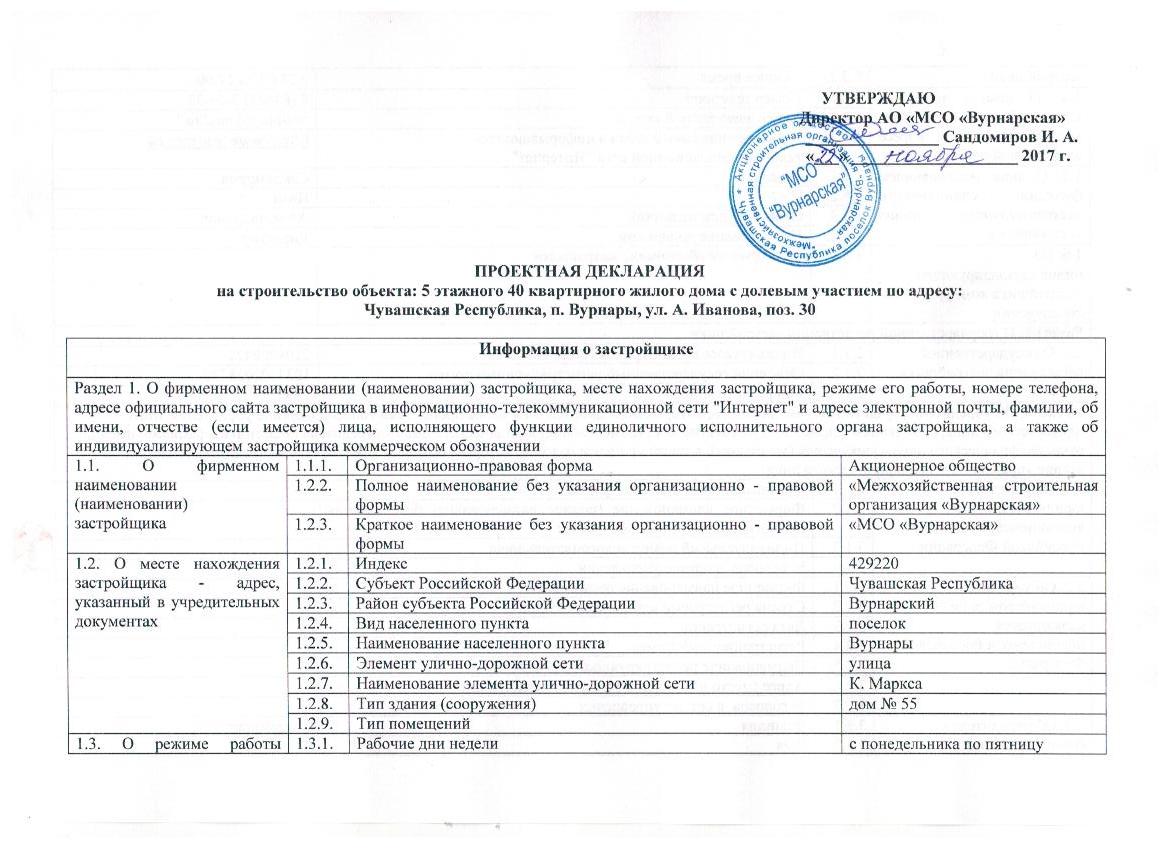 застройщика1.3.2.Рабочее времяс 08.00 до 17.001.4. О номере телефона, адресе официального сайта застройщика и адресе электронной почты1.4.1.Номер телефона8 (83537) 2-50-331.4. О номере телефона, адресе официального сайта застройщика и адресе электронной почты1.4.2.Адрес электронной почтыvur-mco@ mail.ru1.4. О номере телефона, адресе официального сайта застройщика и адресе электронной почты1.4.3.Адрес официального сайта в информационно-телекоммуникационной сети "Интернет"http://www.vur-mco.ru1.5. О лице, исполняющем функции единоличного
исполнительного органа застройщика1.5.1.ФамилияСандомиров1.5. О лице, исполняющем функции единоличного
исполнительного органа застройщика1.5.2.ИмяИван1.5. О лице, исполняющем функции единоличного
исполнительного органа застройщика1.5.3.Отчество (при наличии)Александрович1.5. О лице, исполняющем функции единоличного
исполнительного органа застройщика1.5.4.Наименование должностиДиректор1.6. Об индивидуализирующем застройщика коммерческом
обозначении1.6.1.Коммерческое обозначение застройщика:Раздел 2. О государственной регистрации застройщикаРаздел 2. О государственной регистрации застройщикаРаздел 2. О государственной регистрации застройщикаРаздел 2. О государственной регистрации застройщика2.1. О государственной регистрации застройщика2.1.1.Индивидуальный номер налогоплательщика21040004712.1. О государственной регистрации застройщика2.1.2.Основной государственный регистрационный номер10221020287402.1. О государственной регистрации застройщика2.1.3.Год регистрации1999Раздел 3. Об учредителях (участниках) застройщика, которые обладают пятью и более процентами голосов в органе управления этого
юридического лица, с указанием фирменного наименования (наименования) юридического лица - учредителя (участника), фамилии, имени, отчества физического лица - учредителя (участника), а также процента голосов, которым обладает каждый такой учредитель (участник) в органе управления этого юридического лицаРаздел 3. Об учредителях (участниках) застройщика, которые обладают пятью и более процентами голосов в органе управления этого
юридического лица, с указанием фирменного наименования (наименования) юридического лица - учредителя (участника), фамилии, имени, отчества физического лица - учредителя (участника), а также процента голосов, которым обладает каждый такой учредитель (участник) в органе управления этого юридического лицаРаздел 3. Об учредителях (участниках) застройщика, которые обладают пятью и более процентами голосов в органе управления этого
юридического лица, с указанием фирменного наименования (наименования) юридического лица - учредителя (участника), фамилии, имени, отчества физического лица - учредителя (участника), а также процента голосов, которым обладает каждый такой учредитель (участник) в органе управления этого юридического лицаРаздел 3. Об учредителях (участниках) застройщика, которые обладают пятью и более процентами голосов в органе управления этого
юридического лица, с указанием фирменного наименования (наименования) юридического лица - учредителя (участника), фамилии, имени, отчества физического лица - учредителя (участника), а также процента голосов, которым обладает каждый такой учредитель (участник) в органе управления этого юридического лица3.1. Об учредителе - юридическом лице, являющемсярезидентом Российской Федерации3.1.1.Организационно-правовая форма3.1. Об учредителе - юридическом лице, являющемсярезидентом Российской Федерации3.1.2.Фирменное наименование (полное наименование) без указания организационно - правовой формы3.1. Об учредителе - юридическом лице, являющемсярезидентом Российской Федерации3.1.3.Индивидуальный номер налогоплательщика3.1. Об учредителе - юридическом лице, являющемсярезидентом Российской Федерации3.1.4.% голосов  в органе управления3.2. Об учредителе - юридическом лице, являющемся
нерезидентом Российской Федерации3.2.1.Фирменное наименование организации3.2. Об учредителе - юридическом лице, являющемся
нерезидентом Российской Федерации3.2.2.Страна регистрации юридического лица3.2. Об учредителе - юридическом лице, являющемся
нерезидентом Российской Федерации3.2.3.Дата регистрации3.2. Об учредителе - юридическом лице, являющемся
нерезидентом Российской Федерации3.2.4.Регистрационный номер3.2. Об учредителе - юридическом лице, являющемся
нерезидентом Российской Федерации3.2.5.Наименование регистрирующего органа3.2. Об учредителе - юридическом лице, являющемся
нерезидентом Российской Федерации3.2.6.Адрес (место нахождения) в стране регистрации3.2. Об учредителе - юридическом лице, являющемся
нерезидентом Российской Федерации3.2.7.% голосов  в органе управления3.3. Об учредителе - физическом лице3.3.1.ФамилияСандомиров3.3. Об учредителе - физическом лице3.3.2.ИмяИван3.3. Об учредителе - физическом лице3.3.3.Отчество (при наличии)Александрович3.3. Об учредителе - физическом лице3.3.4.ГражданствоРоссия3.3. Об учредителе - физическом лице3.3.5.Страна места жительстваРоссия3.3. Об учредителе - физическом лице3.3.6.% голосов в органе управления51,64113.3. Об учредителе - физическом лице3.3.1.ФамилияСандомиров3.3. Об учредителе - физическом лице3.3.2.ИмяЮрий 3.3. Об учредителе - физическом лице3.3.3.Отчество (при наличии)Иванович3.3. Об учредителе - физическом лице3.3.4.ГражданствоРоссия3.3. Об учредителе - физическом лице3.3.5.Страна места жительстваРоссия3.3. Об учредителе - физическом лице3.3.6.% голосов в органе управления6,6740%Раздел 4. О проектах строительства многоквартирных домов и (или) иных объектов недвижимости, в которых принимал участие застройщик в
течение трех лет, предшествующих опубликованию проектной декларации, с указанием места нахождения указанных объектов недвижимости,
сроков ввода их в эксплуатациюРаздел 4. О проектах строительства многоквартирных домов и (или) иных объектов недвижимости, в которых принимал участие застройщик в
течение трех лет, предшествующих опубликованию проектной декларации, с указанием места нахождения указанных объектов недвижимости,
сроков ввода их в эксплуатациюРаздел 4. О проектах строительства многоквартирных домов и (или) иных объектов недвижимости, в которых принимал участие застройщик в
течение трех лет, предшествующих опубликованию проектной декларации, с указанием места нахождения указанных объектов недвижимости,
сроков ввода их в эксплуатациюРаздел 4. О проектах строительства многоквартирных домов и (или) иных объектов недвижимости, в которых принимал участие застройщик в
течение трех лет, предшествующих опубликованию проектной декларации, с указанием места нахождения указанных объектов недвижимости,
сроков ввода их в эксплуатацию4.1. О проектах строительства многоквартирных домов и (или)иных объектов недвижимости, в которых принимал участие
застройщик в течение трех лет, предшествующих
опубликованию проектной декларации4.1.1.Вид капитального строительстваМногоквартирный дом4.1. О проектах строительства многоквартирных домов и (или)иных объектов недвижимости, в которых принимал участие
застройщик в течение трех лет, предшествующих
опубликованию проектной декларации4.1.2.Субъект Российской ФедерацииЧувашская Республика4.1. О проектах строительства многоквартирных домов и (или)иных объектов недвижимости, в которых принимал участие
застройщик в течение трех лет, предшествующих
опубликованию проектной декларации4.1.3.Район субъекта Российской ФедерацииВурнарский4.1. О проектах строительства многоквартирных домов и (или)иных объектов недвижимости, в которых принимал участие
застройщик в течение трех лет, предшествующих
опубликованию проектной декларации4.1.4.Вид населенного пунктапоселок4.1. О проектах строительства многоквартирных домов и (или)иных объектов недвижимости, в которых принимал участие
застройщик в течение трех лет, предшествующих
опубликованию проектной декларации4.1.5.Наименование населенного пункта Вурнары4.1. О проектах строительства многоквартирных домов и (или)иных объектов недвижимости, в которых принимал участие
застройщик в течение трех лет, предшествующих
опубликованию проектной декларации4.1.6.Элемент улично-дорожной сетипереулок4.1. О проектах строительства многоквартирных домов и (или)иных объектов недвижимости, в которых принимал участие
застройщик в течение трех лет, предшествующих
опубликованию проектной декларации4.1.7.Наименование элемента улично-дорожной сетиСеверный4.1. О проектах строительства многоквартирных домов и (или)иных объектов недвижимости, в которых принимал участие
застройщик в течение трех лет, предшествующих
опубликованию проектной декларации4.1.8.Тип здания (сооружения)дом № 6 «а»4.1. О проектах строительства многоквартирных домов и (или)иных объектов недвижимости, в которых принимал участие
застройщик в течение трех лет, предшествующих
опубликованию проектной декларации4.1.9.Индивидуализирующее объект, группу объектов капитального строительства коммерческое обозначение4.1. О проектах строительства многоквартирных домов и (или)иных объектов недвижимости, в которых принимал участие
застройщик в течение трех лет, предшествующих
опубликованию проектной декларации4.1.10.Срок ввода объекта капитального строительства в эксплуатацию4.1. О проектах строительства многоквартирных домов и (или)иных объектов недвижимости, в которых принимал участие
застройщик в течение трех лет, предшествующих
опубликованию проектной декларации4.1.11.Дата выдачи разрешения на ввод объекта капитального строительства в эксплуатацию10.10.20164.1. О проектах строительства многоквартирных домов и (или)иных объектов недвижимости, в которых принимал участие
застройщик в течение трех лет, предшествующих
опубликованию проектной декларации4.1.12.Номер разрешения на ввод объекта капитального строительства в эксплуатацию№ 21-09-18-20164.1. О проектах строительства многоквартирных домов и (или)иных объектов недвижимости, в которых принимал участие
застройщик в течение трех лет, предшествующих
опубликованию проектной декларации4.1.13.Орган, выдавший разрешение на ввод объекта капитального строительства в эксплуатациюАдминистрация Вурнарского городского поселения Вурнарского района Чувашской Республики4.1. О проектах строительства многоквартирных домов и (или)иных объектов недвижимости, в которых принимал участие
застройщик в течение трех лет, предшествующих
опубликованию проектной декларации4.1.1.Вид капитального строительстваМногоквартирный дом4.1. О проектах строительства многоквартирных домов и (или)иных объектов недвижимости, в которых принимал участие
застройщик в течение трех лет, предшествующих
опубликованию проектной декларации4.1.2.Субъект Российской ФедерацииЧувашская Республика4.1. О проектах строительства многоквартирных домов и (или)иных объектов недвижимости, в которых принимал участие
застройщик в течение трех лет, предшествующих
опубликованию проектной декларации4.1.3.Район субъекта Российской ФедерацииВурнарский4.1. О проектах строительства многоквартирных домов и (или)иных объектов недвижимости, в которых принимал участие
застройщик в течение трех лет, предшествующих
опубликованию проектной декларации4.1.4.Вид населенного пунктапоселок4.1. О проектах строительства многоквартирных домов и (или)иных объектов недвижимости, в которых принимал участие
застройщик в течение трех лет, предшествующих
опубликованию проектной декларации4.1.5.Наименование населенного пункта Вурнары4.1. О проектах строительства многоквартирных домов и (или)иных объектов недвижимости, в которых принимал участие
застройщик в течение трех лет, предшествующих
опубликованию проектной декларации4.1.6.Элемент улично-дорожной сетипереулок4.1. О проектах строительства многоквартирных домов и (или)иных объектов недвижимости, в которых принимал участие
застройщик в течение трех лет, предшествующих
опубликованию проектной декларации4.1.7.Наименование элемента улично-дорожной сетиЗеленый4.1. О проектах строительства многоквартирных домов и (или)иных объектов недвижимости, в которых принимал участие
застройщик в течение трех лет, предшествующих
опубликованию проектной декларации4.1.8.Тип здания (сооружения)дом № 14.1. О проектах строительства многоквартирных домов и (или)иных объектов недвижимости, в которых принимал участие
застройщик в течение трех лет, предшествующих
опубликованию проектной декларации4.1.9.Индивидуализирующее объект, группу объектов капитального строительства коммерческое обозначение4.1. О проектах строительства многоквартирных домов и (или)иных объектов недвижимости, в которых принимал участие
застройщик в течение трех лет, предшествующих
опубликованию проектной декларации4.1.10.Срок ввода объекта капитального строительства в эксплуатацию4.1. О проектах строительства многоквартирных домов и (или)иных объектов недвижимости, в которых принимал участие
застройщик в течение трех лет, предшествующих
опубликованию проектной декларации4.1.11.Дата выдачи разрешения на ввод объекта капитального строительства в эксплуатацию19.10.20164.1. О проектах строительства многоквартирных домов и (или)иных объектов недвижимости, в которых принимал участие
застройщик в течение трех лет, предшествующих
опубликованию проектной декларации4.1.12.Номер разрешения на ввод объекта капитального строительства в эксплуатацию№ 21-09-23-20164.1. О проектах строительства многоквартирных домов и (или)иных объектов недвижимости, в которых принимал участие
застройщик в течение трех лет, предшествующих
опубликованию проектной декларации4.1.13.Орган, выдавший разрешение на ввод объекта капитального строительства в эксплуатациюАдминистрация Вурнарского городского поселения Вурнарского района Чувашской Республики4.1. О проектах строительства многоквартирных домов и (или)иных объектов недвижимости, в которых принимал участие
застройщик в течение трех лет, предшествующих
опубликованию проектной декларации4.1.1.Вид капитального строительстваМногоквартирный дом4.1. О проектах строительства многоквартирных домов и (или)иных объектов недвижимости, в которых принимал участие
застройщик в течение трех лет, предшествующих
опубликованию проектной декларации4.1.2.Субъект Российской ФедерацииЧувашская Республика4.1. О проектах строительства многоквартирных домов и (или)иных объектов недвижимости, в которых принимал участие
застройщик в течение трех лет, предшествующих
опубликованию проектной декларации4.1.3.Район субъекта Российской ФедерацииВурнарский4.1. О проектах строительства многоквартирных домов и (или)иных объектов недвижимости, в которых принимал участие
застройщик в течение трех лет, предшествующих
опубликованию проектной декларации4.1.4.Вид населенного пунктапоселок4.1. О проектах строительства многоквартирных домов и (или)иных объектов недвижимости, в которых принимал участие
застройщик в течение трех лет, предшествующих
опубликованию проектной декларации4.1.5.Наименование населенного пункта Вурнары4.1. О проектах строительства многоквартирных домов и (или)иных объектов недвижимости, в которых принимал участие
застройщик в течение трех лет, предшествующих
опубликованию проектной декларации4.1.6.Элемент улично-дорожной сетипереулок4.1. О проектах строительства многоквартирных домов и (или)иных объектов недвижимости, в которых принимал участие
застройщик в течение трех лет, предшествующих
опубликованию проектной декларации4.1.7.Наименование элемента улично-дорожной сетиСеверный4.1. О проектах строительства многоквартирных домов и (или)иных объектов недвижимости, в которых принимал участие
застройщик в течение трех лет, предшествующих
опубликованию проектной декларации4.1.8.Тип здания (сооружения)дом № 2 «а»4.1. О проектах строительства многоквартирных домов и (или)иных объектов недвижимости, в которых принимал участие
застройщик в течение трех лет, предшествующих
опубликованию проектной декларации4.1.9.Индивидуализирующее объект, группу объектов капитального строительства коммерческое обозначение4.1. О проектах строительства многоквартирных домов и (или)иных объектов недвижимости, в которых принимал участие
застройщик в течение трех лет, предшествующих
опубликованию проектной декларации4.1.10.Срок ввода объекта капитального строительства в эксплуатацию4.1. О проектах строительства многоквартирных домов и (или)иных объектов недвижимости, в которых принимал участие
застройщик в течение трех лет, предшествующих
опубликованию проектной декларации4.1.11.Дата выдачи разрешения на ввод объекта капитального строительства в эксплуатацию12.10.20154.1. О проектах строительства многоквартирных домов и (или)иных объектов недвижимости, в которых принимал участие
застройщик в течение трех лет, предшествующих
опубликованию проектной декларации4.1.12.Номер разрешения на ввод объекта капитального строительства в эксплуатацию№ 21-09-20-20154.1. О проектах строительства многоквартирных домов и (или)иных объектов недвижимости, в которых принимал участие
застройщик в течение трех лет, предшествующих
опубликованию проектной декларации4.1.13.Орган, выдавший разрешение на ввод объекта капитального строительства в эксплуатациюАдминистрация Вурнарского городского поселения Вурнарского района Чувашской Республики4.1. О проектах строительства многоквартирных домов и (или)иных объектов недвижимости, в которых принимал участие
застройщик в течение трех лет, предшествующих
опубликованию проектной декларации4.1.1.Вид капитального строительстваМногоквартирный дом4.1. О проектах строительства многоквартирных домов и (или)иных объектов недвижимости, в которых принимал участие
застройщик в течение трех лет, предшествующих
опубликованию проектной декларации4.1.2.Субъект Российской ФедерацииЧувашская Республика4.1. О проектах строительства многоквартирных домов и (или)иных объектов недвижимости, в которых принимал участие
застройщик в течение трех лет, предшествующих
опубликованию проектной декларации4.1.3.Район субъекта Российской ФедерацииВурнарский4.1. О проектах строительства многоквартирных домов и (или)иных объектов недвижимости, в которых принимал участие
застройщик в течение трех лет, предшествующих
опубликованию проектной декларации4.1.4.Вид населенного пунктапоселок4.1. О проектах строительства многоквартирных домов и (или)иных объектов недвижимости, в которых принимал участие
застройщик в течение трех лет, предшествующих
опубликованию проектной декларации4.1.5.Наименование населенного пункта Вурнары4.1. О проектах строительства многоквартирных домов и (или)иных объектов недвижимости, в которых принимал участие
застройщик в течение трех лет, предшествующих
опубликованию проектной декларации4.1.6.Элемент улично-дорожной сетипереулок4.1. О проектах строительства многоквартирных домов и (или)иных объектов недвижимости, в которых принимал участие
застройщик в течение трех лет, предшествующих
опубликованию проектной декларации4.1.7.Наименование элемента улично-дорожной сетиЗеленый4.1. О проектах строительства многоквартирных домов и (или)иных объектов недвижимости, в которых принимал участие
застройщик в течение трех лет, предшествующих
опубликованию проектной декларации4.1.8.Тип здания (сооружения)дом № 34.1. О проектах строительства многоквартирных домов и (или)иных объектов недвижимости, в которых принимал участие
застройщик в течение трех лет, предшествующих
опубликованию проектной декларации4.1.9.Индивидуализирующее объект, группу объектов капитального строительства коммерческое обозначение4.1. О проектах строительства многоквартирных домов и (или)иных объектов недвижимости, в которых принимал участие
застройщик в течение трех лет, предшествующих
опубликованию проектной декларации4.1.10.Срок ввода объекта капитального строительства в эксплуатацию4.1. О проектах строительства многоквартирных домов и (или)иных объектов недвижимости, в которых принимал участие
застройщик в течение трех лет, предшествующих
опубликованию проектной декларации4.1.11.Дата выдачи разрешения на ввод объекта капитального строительства в эксплуатацию05.11.20154.1. О проектах строительства многоквартирных домов и (или)иных объектов недвижимости, в которых принимал участие
застройщик в течение трех лет, предшествующих
опубликованию проектной декларации4.1.12.Номер разрешения на ввод объекта капитального строительства в эксплуатацию№ 21-09-22-20154.1. О проектах строительства многоквартирных домов и (или)иных объектов недвижимости, в которых принимал участие
застройщик в течение трех лет, предшествующих
опубликованию проектной декларации4.1.13.Орган, выдавший разрешение на ввод объекта капитального строительства в эксплуатациюАдминистрация Вурнарского городского поселения Вурнарского района Чувашской Республики4.1. О проектах строительства многоквартирных домов и (или)иных объектов недвижимости, в которых принимал участие
застройщик в течение трех лет, предшествующих
опубликованию проектной декларации4.1.1.Вид капитального строительстваМногоквартирный дом4.1. О проектах строительства многоквартирных домов и (или)иных объектов недвижимости, в которых принимал участие
застройщик в течение трех лет, предшествующих
опубликованию проектной декларации4.1.2.Субъект Российской ФедерацииЧувашская Республика4.1. О проектах строительства многоквартирных домов и (или)иных объектов недвижимости, в которых принимал участие
застройщик в течение трех лет, предшествующих
опубликованию проектной декларации4.1.3.Район субъекта Российской ФедерацииВурнарский4.1. О проектах строительства многоквартирных домов и (или)иных объектов недвижимости, в которых принимал участие
застройщик в течение трех лет, предшествующих
опубликованию проектной декларации4.1.4.Вид населенного пунктапоселок4.1. О проектах строительства многоквартирных домов и (или)иных объектов недвижимости, в которых принимал участие
застройщик в течение трех лет, предшествующих
опубликованию проектной декларации4.1.5.Наименование населенного пункта Вурнары4.1. О проектах строительства многоквартирных домов и (или)иных объектов недвижимости, в которых принимал участие
застройщик в течение трех лет, предшествующих
опубликованию проектной декларации4.1.6.Элемент улично-дорожной сетиулица4.1. О проектах строительства многоквартирных домов и (или)иных объектов недвижимости, в которых принимал участие
застройщик в течение трех лет, предшествующих
опубликованию проектной декларации4.1.7.Наименование элемента улично-дорожной сетиЛенина4.1. О проектах строительства многоквартирных домов и (или)иных объектов недвижимости, в которых принимал участие
застройщик в течение трех лет, предшествующих
опубликованию проектной декларации4.1.8.Тип здания (сооружения)дом № 454.1. О проектах строительства многоквартирных домов и (или)иных объектов недвижимости, в которых принимал участие
застройщик в течение трех лет, предшествующих
опубликованию проектной декларации4.1.9.Индивидуализирующее объект, группу объектов капитального строительства коммерческое обозначение4.1. О проектах строительства многоквартирных домов и (или)иных объектов недвижимости, в которых принимал участие
застройщик в течение трех лет, предшествующих
опубликованию проектной декларации4.1.10.Срок ввода объекта капитального строительства в эксплуатацию4.1. О проектах строительства многоквартирных домов и (или)иных объектов недвижимости, в которых принимал участие
застройщик в течение трех лет, предшествующих
опубликованию проектной декларации4.1.11.Дата выдачи разрешения на ввод объекта капитального строительства в эксплуатацию05.08.20154.1. О проектах строительства многоквартирных домов и (или)иных объектов недвижимости, в которых принимал участие
застройщик в течение трех лет, предшествующих
опубликованию проектной декларации4.1.12.Номер разрешения на ввод объекта капитального строительства в эксплуатацию№ 21-09-18-20154.1. О проектах строительства многоквартирных домов и (или)иных объектов недвижимости, в которых принимал участие
застройщик в течение трех лет, предшествующих
опубликованию проектной декларации4.1.13.Орган, выдавший разрешение на ввод объекта капитального строительства в эксплуатациюАдминистрация Вурнарского городского поселения Вурнарского района Чувашской Республики4.1. О проектах строительства многоквартирных домов и (или)иных объектов недвижимости, в которых принимал участие
застройщик в течение трех лет, предшествующих
опубликованию проектной декларации4.1.1.Вид капитального строительстваМногоквартирный дом4.1. О проектах строительства многоквартирных домов и (или)иных объектов недвижимости, в которых принимал участие
застройщик в течение трех лет, предшествующих
опубликованию проектной декларации4.1.2.Субъект Российской ФедерацииЧувашская Республика4.1. О проектах строительства многоквартирных домов и (или)иных объектов недвижимости, в которых принимал участие
застройщик в течение трех лет, предшествующих
опубликованию проектной декларации4.1.3.Район субъекта Российской ФедерацииВурнарский4.1. О проектах строительства многоквартирных домов и (или)иных объектов недвижимости, в которых принимал участие
застройщик в течение трех лет, предшествующих
опубликованию проектной декларации4.1.4.Вид населенного пунктапоселок4.1. О проектах строительства многоквартирных домов и (или)иных объектов недвижимости, в которых принимал участие
застройщик в течение трех лет, предшествующих
опубликованию проектной декларации4.1.5.Наименование населенного пункта Вурнары4.1. О проектах строительства многоквартирных домов и (или)иных объектов недвижимости, в которых принимал участие
застройщик в течение трех лет, предшествующих
опубликованию проектной декларации4.1.6.Элемент улично-дорожной сетипереулок4.1. О проектах строительства многоквартирных домов и (или)иных объектов недвижимости, в которых принимал участие
застройщик в течение трех лет, предшествующих
опубликованию проектной декларации4.1.7.Наименование элемента улично-дорожной сетиТракторный4.1. О проектах строительства многоквартирных домов и (или)иных объектов недвижимости, в которых принимал участие
застройщик в течение трех лет, предшествующих
опубликованию проектной декларации4.1.8.Тип здания (сооружения)дом № 164.1. О проектах строительства многоквартирных домов и (или)иных объектов недвижимости, в которых принимал участие
застройщик в течение трех лет, предшествующих
опубликованию проектной декларации4.1.9.Индивидуализирующее объект, группу объектов капитального строительства коммерческое обозначение4.1. О проектах строительства многоквартирных домов и (или)иных объектов недвижимости, в которых принимал участие
застройщик в течение трех лет, предшествующих
опубликованию проектной декларации4.1.10.Срок ввода объекта капитального строительства в эксплуатацию4.1. О проектах строительства многоквартирных домов и (или)иных объектов недвижимости, в которых принимал участие
застройщик в течение трех лет, предшествующих
опубликованию проектной декларации4.1.11.Дата выдачи разрешения на ввод объекта капитального строительства в эксплуатацию20.06.20144.1. О проектах строительства многоквартирных домов и (или)иных объектов недвижимости, в которых принимал участие
застройщик в течение трех лет, предшествующих
опубликованию проектной декларации4.1.12.Номер разрешения на ввод объекта капитального строительства в эксплуатацию№ RU 21504101-114.1. О проектах строительства многоквартирных домов и (или)иных объектов недвижимости, в которых принимал участие
застройщик в течение трех лет, предшествующих
опубликованию проектной декларации4.1.13.Орган, выдавший разрешение на ввод объекта капитального строительства в эксплуатациюАдминистрация Вурнарского городского поселения Вурнарского района Чувашской Республики4.1. О проектах строительства многоквартирных домов и (или)иных объектов недвижимости, в которых принимал участие
застройщик в течение трех лет, предшествующих
опубликованию проектной декларации4.1.1.Вид капитального строительстваМногоквартирный дом4.1. О проектах строительства многоквартирных домов и (или)иных объектов недвижимости, в которых принимал участие
застройщик в течение трех лет, предшествующих
опубликованию проектной декларации4.1.2.Субъект Российской ФедерацииЧувашская Республика4.1. О проектах строительства многоквартирных домов и (или)иных объектов недвижимости, в которых принимал участие
застройщик в течение трех лет, предшествующих
опубликованию проектной декларации4.1.3.Район субъекта Российской ФедерацииВурнарский4.1. О проектах строительства многоквартирных домов и (или)иных объектов недвижимости, в которых принимал участие
застройщик в течение трех лет, предшествующих
опубликованию проектной декларации4.1.4.Вид населенного пунктапоселок4.1. О проектах строительства многоквартирных домов и (или)иных объектов недвижимости, в которых принимал участие
застройщик в течение трех лет, предшествующих
опубликованию проектной декларации4.1.5.Наименование населенного пункта Вурнары4.1. О проектах строительства многоквартирных домов и (или)иных объектов недвижимости, в которых принимал участие
застройщик в течение трех лет, предшествующих
опубликованию проектной декларации4.1.6.Элемент улично-дорожной сетиулица4.1. О проектах строительства многоквартирных домов и (или)иных объектов недвижимости, в которых принимал участие
застройщик в течение трех лет, предшествующих
опубликованию проектной декларации4.1.7.Наименование элемента улично-дорожной сетиЧернышевского4.1. О проектах строительства многоквартирных домов и (или)иных объектов недвижимости, в которых принимал участие
застройщик в течение трех лет, предшествующих
опубликованию проектной декларации4.1.8.Тип здания (сооружения)дом № 10 а4.1. О проектах строительства многоквартирных домов и (или)иных объектов недвижимости, в которых принимал участие
застройщик в течение трех лет, предшествующих
опубликованию проектной декларации4.1.9.Индивидуализирующее объект, группу объектов капитального строительства коммерческое обозначение4.1. О проектах строительства многоквартирных домов и (или)иных объектов недвижимости, в которых принимал участие
застройщик в течение трех лет, предшествующих
опубликованию проектной декларации4.1.10.Срок ввода объекта капитального строительства в эксплуатацию4.1. О проектах строительства многоквартирных домов и (или)иных объектов недвижимости, в которых принимал участие
застройщик в течение трех лет, предшествующих
опубликованию проектной декларации4.1.11.Дата выдачи разрешения на ввод объекта капитального строительства в эксплуатацию09.09.20144.1. О проектах строительства многоквартирных домов и (или)иных объектов недвижимости, в которых принимал участие
застройщик в течение трех лет, предшествующих
опубликованию проектной декларации4.1.12.Номер разрешения на ввод объекта капитального строительства в эксплуатацию№ RU 21504101-204.1. О проектах строительства многоквартирных домов и (или)иных объектов недвижимости, в которых принимал участие
застройщик в течение трех лет, предшествующих
опубликованию проектной декларации4.1.13.Орган, выдавший разрешение на ввод объекта капитального строительства в эксплуатациюАдминистрация Вурнарского городского поселения Вурнарского района Чувашской РеспубликиРаздел 5. О членстве застройщика в саморегулируемых организациях в области инженерных изысканий, архитектурно-строительного
проектирования, строительства, реконструкции, капитального ремонта объектов капитального строительства и о выданных застройщику
свидетельствах о допуске к работам, которые оказывают влияние на безопасность объектов капитального строительства, а также о членстве застройщика в иных некоммерческих организациях (в том числе обществах взаимного страхования, ассоциациях), если он является членом
таких организаций и (или) имеет указанные свидетельстваРаздел 5. О членстве застройщика в саморегулируемых организациях в области инженерных изысканий, архитектурно-строительного
проектирования, строительства, реконструкции, капитального ремонта объектов капитального строительства и о выданных застройщику
свидетельствах о допуске к работам, которые оказывают влияние на безопасность объектов капитального строительства, а также о членстве застройщика в иных некоммерческих организациях (в том числе обществах взаимного страхования, ассоциациях), если он является членом
таких организаций и (или) имеет указанные свидетельстваРаздел 5. О членстве застройщика в саморегулируемых организациях в области инженерных изысканий, архитектурно-строительного
проектирования, строительства, реконструкции, капитального ремонта объектов капитального строительства и о выданных застройщику
свидетельствах о допуске к работам, которые оказывают влияние на безопасность объектов капитального строительства, а также о членстве застройщика в иных некоммерческих организациях (в том числе обществах взаимного страхования, ассоциациях), если он является членом
таких организаций и (или) имеет указанные свидетельстваРаздел 5. О членстве застройщика в саморегулируемых организациях в области инженерных изысканий, архитектурно-строительного
проектирования, строительства, реконструкции, капитального ремонта объектов капитального строительства и о выданных застройщику
свидетельствах о допуске к работам, которые оказывают влияние на безопасность объектов капитального строительства, а также о членстве застройщика в иных некоммерческих организациях (в том числе обществах взаимного страхования, ассоциациях), если он является членом
таких организаций и (или) имеет указанные свидетельства5.1. О членстве застройщика в саморегулируемых
организациях в области инженерных изысканий,
архитектурно-строительного проектирования,строительства,
реконструкции, капитального ремонта объектов капитальногостроительства и о выданных застройщику свидетельствах одопуске к работам, которые оказывают влияние набезопасность объектов капитального строительства5.1.1.Полное наименование саморегулируемой организации, членом которой является застройщик, без указания организационно-правовой формы«Саморегулируемая организация «Строители Чувашии»5.1. О членстве застройщика в саморегулируемых
организациях в области инженерных изысканий,
архитектурно-строительного проектирования,строительства,
реконструкции, капитального ремонта объектов капитальногостроительства и о выданных застройщику свидетельствах одопуске к работам, которые оказывают влияние набезопасность объектов капитального строительства5.1.2.Индивидуальный номер налогоплательщика саморегулируемой организации, членом которой является застройщик21300589505.1. О членстве застройщика в саморегулируемых
организациях в области инженерных изысканий,
архитектурно-строительного проектирования,строительства,
реконструкции, капитального ремонта объектов капитальногостроительства и о выданных застройщику свидетельствах одопуске к работам, которые оказывают влияние набезопасность объектов капитального строительства5.1.3.Номер свидетельства о допуске к работам, которые оказывают влияние на безопасность объектов капитального строительства№ СРО-С-0023-07-21040004715.1. О членстве застройщика в саморегулируемых
организациях в области инженерных изысканий,
архитектурно-строительного проектирования,строительства,
реконструкции, капитального ремонта объектов капитальногостроительства и о выданных застройщику свидетельствах одопуске к работам, которые оказывают влияние набезопасность объектов капитального строительства5.1.4.Дата выдачи свидетельства о допуске к работам, которые оказывают влияние на безопасность объектов капитального строительства23.04.20155.1. О членстве застройщика в саморегулируемых
организациях в области инженерных изысканий,
архитектурно-строительного проектирования,строительства,
реконструкции, капитального ремонта объектов капитальногостроительства и о выданных застройщику свидетельствах одопуске к работам, которые оказывают влияние набезопасность объектов капитального строительства5.1.5.Организационно-правовая форма некоммерческой организации, членом которой является застройщикАссоциация5.2. О членстве застройщика в иных некоммерческих
организациях5.2.1.Полное наименование некоммерческой организации, членом которой является застройщик, без указания организационно-правовой формы5.2. О членстве застройщика в иных некоммерческих
организациях5.2.2.Индивидуальный номер налогоплательщика некоммерческой организацииРаздел 6. О финансовом результате текущего года, размерах кредиторской и дебиторской задолженности на последнюю отчетную датуРаздел 6. О финансовом результате текущего года, размерах кредиторской и дебиторской задолженности на последнюю отчетную датуРаздел 6. О финансовом результате текущего года, размерах кредиторской и дебиторской задолженности на последнюю отчетную датуРаздел 6. О финансовом результате текущего года, размерах кредиторской и дебиторской задолженности на последнюю отчетную дату6.1. О финансовом результате текущего года, о размерахкредиторской и дебиторской задолженности на последнююотчетную дату6.1.1.Последняя дата отчета30.09.2017 6.1. О финансовом результате текущего года, о размерахкредиторской и дебиторской задолженности на последнююотчетную дату6.1.2.Размер чистой прибыли (убытков) по данным промежуточной или годовой бухгалтерской (финансовой) отчетности24000 руб.6.1. О финансовом результате текущего года, о размерахкредиторской и дебиторской задолженности на последнююотчетную дату6.1.3.Размер кредиторской задолженности по данным промежуточной или годовой бухгалтерской (финансовой) отчетности1019000 руб.6.1. О финансовом результате текущего года, о размерахкредиторской и дебиторской задолженности на последнююотчетную дату6.1.4.Размер дебиторской задолженности по данным промежуточной или годовой бухгалтерской (финансовой) отчетности2063000 руб.Раздел 7. Декларация застройщика о соответствии застройщика требованиям, установленным частью 2 статьи 3 Федерального закона от 30
декабря 2004 г. N 214-ФЗ "Об участии в долевом строительстве многоквартирных домов и иных объектов недвижимости и о внесении изменений в некоторые законодательные акты Российской Федерации", а также о соответствии заключивших с застройщиком договор поручительстваюридических лиц требованиям, установленным частью 3 статьи 15.3 Федерального закона от 30 декабря 2004 г. N 214-ФЗ "Об участии в долевом строительстве многоквартирных домов и иных объектов недвижимости и о внесении изменений в некоторыезаконодательные акты РоссийскойФедерации»Раздел 7. Декларация застройщика о соответствии застройщика требованиям, установленным частью 2 статьи 3 Федерального закона от 30
декабря 2004 г. N 214-ФЗ "Об участии в долевом строительстве многоквартирных домов и иных объектов недвижимости и о внесении изменений в некоторые законодательные акты Российской Федерации", а также о соответствии заключивших с застройщиком договор поручительстваюридических лиц требованиям, установленным частью 3 статьи 15.3 Федерального закона от 30 декабря 2004 г. N 214-ФЗ "Об участии в долевом строительстве многоквартирных домов и иных объектов недвижимости и о внесении изменений в некоторыезаконодательные акты РоссийскойФедерации»Раздел 7. Декларация застройщика о соответствии застройщика требованиям, установленным частью 2 статьи 3 Федерального закона от 30
декабря 2004 г. N 214-ФЗ "Об участии в долевом строительстве многоквартирных домов и иных объектов недвижимости и о внесении изменений в некоторые законодательные акты Российской Федерации", а также о соответствии заключивших с застройщиком договор поручительстваюридических лиц требованиям, установленным частью 3 статьи 15.3 Федерального закона от 30 декабря 2004 г. N 214-ФЗ "Об участии в долевом строительстве многоквартирных домов и иных объектов недвижимости и о внесении изменений в некоторыезаконодательные акты РоссийскойФедерации»Раздел 7. Декларация застройщика о соответствии застройщика требованиям, установленным частью 2 статьи 3 Федерального закона от 30
декабря 2004 г. N 214-ФЗ "Об участии в долевом строительстве многоквартирных домов и иных объектов недвижимости и о внесении изменений в некоторые законодательные акты Российской Федерации", а также о соответствии заключивших с застройщиком договор поручительстваюридических лиц требованиям, установленным частью 3 статьи 15.3 Федерального закона от 30 декабря 2004 г. N 214-ФЗ "Об участии в долевом строительстве многоквартирных домов и иных объектов недвижимости и о внесении изменений в некоторыезаконодательные акты РоссийскойФедерации»7.1. О соответствии застройщика требованиям,
установленным частью 2 статьи 3 Федерального закона от 30декабря 2004 г. N 214-ФЗ "Об участии в долевом строительстве
многоквартирных домов и иных объектов недвижимости и о
внесении изменений в некоторые законодательные актыРоссийской Федерации"7.1.1.Размер уставного (складочного) капитала застройщика установленным требованиямСоответствует  7.1. О соответствии застройщика требованиям,
установленным частью 2 статьи 3 Федерального закона от 30декабря 2004 г. N 214-ФЗ "Об участии в долевом строительстве
многоквартирных домов и иных объектов недвижимости и о
внесении изменений в некоторые законодательные актыРоссийской Федерации"7.1.2.Процедуры ликвидации юридического лица - застройщикаНе проводятся7.1. О соответствии застройщика требованиям,
установленным частью 2 статьи 3 Федерального закона от 30декабря 2004 г. N 214-ФЗ "Об участии в долевом строительстве
многоквартирных домов и иных объектов недвижимости и о
внесении изменений в некоторые законодательные актыРоссийской Федерации"7.1.3.Решение арбитражного суда о введении одной из процедур, применяемых в деле о банкротстве в соответствии с законодательством Российской Федерации о несостоятельности (банкротстве), в отношении юридического лица – застройщикаОтсутствует7.1. О соответствии застройщика требованиям,
установленным частью 2 статьи 3 Федерального закона от 30декабря 2004 г. N 214-ФЗ "Об участии в долевом строительстве
многоквартирных домов и иных объектов недвижимости и о
внесении изменений в некоторые законодательные актыРоссийской Федерации"7.1.4.Решение арбитражного суда о приостановлении деятельности в качестве меры административного наказания юридического лица – застройщикаОтсутствует7.1. О соответствии застройщика требованиям,
установленным частью 2 статьи 3 Федерального закона от 30декабря 2004 г. N 214-ФЗ "Об участии в долевом строительстве
многоквартирных домов и иных объектов недвижимости и о
внесении изменений в некоторые законодательные актыРоссийской Федерации"7.1.5.В реестре недобросовестных поставщиков, ведение которого осуществляется в соответствии с законодательством Российской Федерации о закупках товаров, работ, услуг отдельными видами юридических лиц, сведения о юридическом лице - застройщике (в том числе о лице, исполняющем функции единоличного исполнительного органа юридического лица) в части исполнения им обязательств, предусмотренных контрактами или договорами, предметом которых является выполнение работ, оказание услуг в сфере строительства, реконструкции икапитального ремонта объектов капитального строительства или организации таких строительства, реконструкции и капитального ремонтаОтсутствует7.1. О соответствии застройщика требованиям,
установленным частью 2 статьи 3 Федерального закона от 30декабря 2004 г. N 214-ФЗ "Об участии в долевом строительстве
многоквартирных домов и иных объектов недвижимости и о
внесении изменений в некоторые законодательные актыРоссийской Федерации"7.1.6.В реестре недобросовестных поставщиков (подрядчиков, исполнителей), ведение которого осуществляется в соответствии с законодательством Российской Федерации о контрактной системе в сфере закупок товаров, работ, услуг для обеспечения государственных и муниципальных нужд", сведения о юридическом лице - застройщике (в том числе о лице,
исполняющем функции единоличного исполнительного органа юридического лица) в части исполнения им обязательств, предусмотренных контрактами или договорами, предметом которых является выполнение работ, оказание услуг в сфере строительства, реконструкции и капитального ремонта объектов капитального строительства или организации таких строительства, реконструкции и капитального ремонта либо приобретение у юридического лица жилых помещенийОтсутствует7.1. О соответствии застройщика требованиям,
установленным частью 2 статьи 3 Федерального закона от 30декабря 2004 г. N 214-ФЗ "Об участии в долевом строительстве
многоквартирных домов и иных объектов недвижимости и о
внесении изменений в некоторые законодательные актыРоссийской Федерации"7.1.7.В реестре недобросовестных участников аукциона по продаже земельного участка, находящегося в государственной или муниципальной собственности, либо аукциона на право заключения договора аренды земельного участка, находящегося в государственной или муниципальнойсобственности, ведение которого осуществляется в соответствии с земельным законодательством Российской Федерации, сведения о
юридическом лице - застройщике (в том числе о лице, исполняющем функции единоличного  исполнительного органа юридического лица)Отсутствует7.1. О соответствии застройщика требованиям,
установленным частью 2 статьи 3 Федерального закона от 30декабря 2004 г. N 214-ФЗ "Об участии в долевом строительстве
многоквартирных домов и иных объектов недвижимости и о
внесении изменений в некоторые законодательные актыРоссийской Федерации"7.1.8.Недоимка по налогам, сборам, задолженность по иным обязательным платежам в бюджеты бюджетной системы Российской Федерации (за исключением сумм, на которые предоставлены отсрочка, рассрочка, инвестиционный налоговый кредит в соответствии с законодательством Российской Федерации о налогах и сборах, которые реструктурированы в соответствии с законодательством Российской Федерации, по которым имеется вступившее в законную силу решение суда о признании обязанности заявителя по уплате этихсумм исполненной или которые признаны безнадежными к взысканию в соответствии с законодательством Российской Федерации о налогах и сборах) за прошедший календарный год, размер которых превышает двадцать пять процентов балансовой стоимости активов застройщика, по данным бухгалтерской (финансовой) отчетности за последний отчетный период, у юридического лица – застройщикаНе имеется7.1. О соответствии застройщика требованиям,
установленным частью 2 статьи 3 Федерального закона от 30декабря 2004 г. N 214-ФЗ "Об участии в долевом строительстве
многоквартирных домов и иных объектов недвижимости и о
внесении изменений в некоторые законодательные актыРоссийской Федерации"7.1.9.Заявление об обжаловании указанных в пункте 7.1.8 недоимки, задолженности застройщиков в установленном порядке7.1. О соответствии застройщика требованиям,
установленным частью 2 статьи 3 Федерального закона от 30декабря 2004 г. N 214-ФЗ "Об участии в долевом строительстве
многоквартирных домов и иных объектов недвижимости и о
внесении изменений в некоторые законодательные актыРоссийской Федерации"7.1.10.Решение по указанному в пункте 7.1.9 заявлению на дату направления проектной декларации в уполномоченный орган исполнительной власти субъекта Российской Федерации7.1. О соответствии застройщика требованиям,
установленным частью 2 статьи 3 Федерального закона от 30декабря 2004 г. N 214-ФЗ "Об участии в долевом строительстве
многоквартирных домов и иных объектов недвижимости и о
внесении изменений в некоторые законодательные актыРоссийской Федерации"7.1.11.Судимость за преступления в сфере экономики (за исключением лиц, укоторых такая судимость погашена или снята) у лица, осуществляющего функции единоличного исполнительного органа застройщика, и главного бухгалтера застройщика или иного должностного лица, на которое возложено ведение бухгалтерского учета, либо лица, с которым заключен договор об оказании услуг по ведению бухгалтерского учета застройщикаОтсутствует7.1. О соответствии застройщика требованиям,
установленным частью 2 статьи 3 Федерального закона от 30декабря 2004 г. N 214-ФЗ "Об участии в долевом строительстве
многоквартирных домов и иных объектов недвижимости и о
внесении изменений в некоторые законодательные актыРоссийской Федерации"7.1.12Наказания в виде лишения права занимать определенные должности или заниматься определенной деятельностью в сфере строительства, реконструкции объектов капитального строительства или организации таких строительства, реконструкции и административное наказание в видедисквалификации в отношении лица, осуществляющего функции единоличного исполнительного органа застройщика, и главного бухгалтера застройщика или иного должностного лица, на которое возложено ведение  бухгалтерского учета, либо лица, с которым заключен договор обоказанииуслуг по ведению бухгалтерского учета застройщика:Не применялись7.2. О соответствии заключивших с застройщиком договор
поручительства юридических лиц требованиям,
установленным частью 3 статьи 15.3 Федерального закона от30 декабря 2004 г. N 214-ФЗ "Об участии в долевомстроительстве многоквартирных домов и иных объектовнедвижимости и о внесении изменений в некоторые
законодательные акты Российской Федерации7.2.1.Размер суммы полностью оплаченных уставного капитала застройщика,
уставных (складочных) капиталов, уставных фондов поручителя или
сопоручителей по заключенному договору поручительства с таким застройщиком и уставных (складочных) капиталов, уставных фондов иных застройщиков, также заключивших с указанными поручителем или сопоручителями другой договор поручительства (далее - юридическое лицо - поручитель), установленным требованиям7.2. О соответствии заключивших с застройщиком договор
поручительства юридических лиц требованиям,
установленным частью 3 статьи 15.3 Федерального закона от30 декабря 2004 г. N 214-ФЗ "Об участии в долевомстроительстве многоквартирных домов и иных объектовнедвижимости и о внесении изменений в некоторые
законодательные акты Российской Федерации7.2.2.Процедуры ликвидации юридического лица - поручителя7.2. О соответствии заключивших с застройщиком договор
поручительства юридических лиц требованиям,
установленным частью 3 статьи 15.3 Федерального закона от30 декабря 2004 г. N 214-ФЗ "Об участии в долевомстроительстве многоквартирных домов и иных объектовнедвижимости и о внесении изменений в некоторые
законодательные акты Российской Федерации7.2.3.Решение арбитражного суда о введении одной из процедур, применяемых в деле о банкротстве в соответствии с законодательством Российской Федерации о несостоятельности (банкротстве), в отношении юридического лица - поручителя7.2. О соответствии заключивших с застройщиком договор
поручительства юридических лиц требованиям,
установленным частью 3 статьи 15.3 Федерального закона от30 декабря 2004 г. N 214-ФЗ "Об участии в долевомстроительстве многоквартирных домов и иных объектовнедвижимости и о внесении изменений в некоторые
законодательные акты Российской Федерации7.2.4.Решение арбитражного суда о приостановлении деятельности в качестве
меры административного наказания юридического лица - поручителя7.2. О соответствии заключивших с застройщиком договор
поручительства юридических лиц требованиям,
установленным частью 3 статьи 15.3 Федерального закона от30 декабря 2004 г. N 214-ФЗ "Об участии в долевомстроительстве многоквартирных домов и иных объектовнедвижимости и о внесении изменений в некоторые
законодательные акты Российской Федерации7.2.5.В реестре недобросовестных поставщиков, ведение которого
осуществляется в соответствии с законодательством Российской Федерации о закупках товаров, работ, услуг отдельными видами юридических лиц, сведения о юридическом лице - поручителе (в том числе о лице, исполняющем функции единоличного исполнительного органа юридического лица) в части исполнения им обязательств, предусмотренных контрактами или договорами, предметом которых является выполнение работ, оказание услуг в сфере строительства, реконструкции и капитального ремонта объектов капитального строительства или организации таких строительства, реконструкции и капитального ремонта либо приобретение у юридического лица жилых помещений7.2. О соответствии заключивших с застройщиком договор
поручительства юридических лиц требованиям,
установленным частью 3 статьи 15.3 Федерального закона от30 декабря 2004 г. N 214-ФЗ "Об участии в долевомстроительстве многоквартирных домов и иных объектовнедвижимости и о внесении изменений в некоторые
законодательные акты Российской Федерации7.2.6.В реестре недобросовестных поставщиков (подрядчиков, исполнителей),
ведение которого осуществляется в соответствии с законодательством
Российской Федерации о контрактной системе в сфере закупок товаров,
работ, услуг для обеспечения государственных и муниципальных нужд", сведения о юридическом лице - поручителе (в том числе о лице,
исполняющем функции единоличного исполнительного органа
юридического лица) в части исполнения им обязательств, предусмотренных контрактами или договорами, предметом которых является выполнение работ, оказание услуг в сфере строительства, реконструкции и капитального ремонта объектов капитального строительства или организации таких строительства, реконструкции и капитального ремонта7.2. О соответствии заключивших с застройщиком договор
поручительства юридических лиц требованиям,
установленным частью 3 статьи 15.3 Федерального закона от30 декабря 2004 г. N 214-ФЗ "Об участии в долевомстроительстве многоквартирных домов и иных объектовнедвижимости и о внесении изменений в некоторые
законодательные акты Российской Федерации7.2.7.В реестре недобросовестных участников аукциона по продаже земельного участка, находящегося в государственной или муниципальной собственности, либо аукциона на право заключения договора аренды земельного участка, находящегося в государственной или муниципальной собственности, ведение которого осуществляется в соответствии с земельным законодательством Российской Федерации, сведения о юридическом лице - поручителя (в том числе о лице, исполняющем функции единоличного исполнительного органа юридического лица)7.2. О соответствии заключивших с застройщиком договор
поручительства юридических лиц требованиям,
установленным частью 3 статьи 15.3 Федерального закона от30 декабря 2004 г. N 214-ФЗ "Об участии в долевомстроительстве многоквартирных домов и иных объектовнедвижимости и о внесении изменений в некоторые
законодательные акты Российской Федерации7.2.8.Недоимка по налогам, сборам, задолженность по иным обязательным
платежам в бюджеты бюджетной системы Российской Федерации (за
исключением сумм, на которые предоставлены отсрочка, рассрочка,
инвестиционный налоговый кредит в соответствии с законодательством Российской Федерации о налогах и сборах, которые реструктурированы в соответствии с законодательством Российской Федерации, по которым
имеется вступившее в законную силу решение суда о признании
обязанности заявителя по уплате этихсумм исполненной или которые признаны безнадежными к взысканию в соответствии с  законодательством Российской Федерации о налогах и сборах) за прошедший календарный год, размер которых превышает двадцать пять процентов балансовой стоимости активов застройщика, по данным бухгалтерской (финансовой) отчетности за последний отчетный период, у юридического лица - поручителя7.2. О соответствии заключивших с застройщиком договор
поручительства юридических лиц требованиям,
установленным частью 3 статьи 15.3 Федерального закона от30 декабря 2004 г. N 214-ФЗ "Об участии в долевомстроительстве многоквартирных домов и иных объектовнедвижимости и о внесении изменений в некоторые
законодательные акты Российской Федерации7.2.9.Заявление об обжаловании указанных в пункте 7.2.8 недоимки,
задолженности поручителя в установленном порядке7.2. О соответствии заключивших с застройщиком договор
поручительства юридических лиц требованиям,
установленным частью 3 статьи 15.3 Федерального закона от30 декабря 2004 г. N 214-ФЗ "Об участии в долевомстроительстве многоквартирных домов и иных объектовнедвижимости и о внесении изменений в некоторые
законодательные акты Российской Федерации7.2.10.Решение по указанному в пункте 7.2.9 заявлению на дату направления
проектной декларации в уполномоченный орган исполнительной власти
субъекта Российской Федерации7.2. О соответствии заключивших с застройщиком договор
поручительства юридических лиц требованиям,
установленным частью 3 статьи 15.3 Федерального закона от30 декабря 2004 г. N 214-ФЗ "Об участии в долевомстроительстве многоквартирных домов и иных объектовнедвижимости и о внесении изменений в некоторые
законодательные акты Российской Федерации7.2.11.Судимость за преступления в сфере экономики (за исключением лиц, у
которых такая судимость погашена или снята) у лица, осуществляющего
функции единоличного исполнительного органа поручителя, и главного бухгалтера поручителя или иного должностного лица, на которое
возложено ведение бухгалтерского учета, либо лица, с которым заключен договор об оказании услуг по ведению бухгалтерского учета поручителя7.2. О соответствии заключивших с застройщиком договор
поручительства юридических лиц требованиям,
установленным частью 3 статьи 15.3 Федерального закона от30 декабря 2004 г. N 214-ФЗ "Об участии в долевомстроительстве многоквартирных домов и иных объектовнедвижимости и о внесении изменений в некоторые
законодательные акты Российской Федерации7.2.12Наказания в виде лишения права занимать определенные должности или
заниматься определенной деятельностью в сфере строительства,
реконструкции объектов капитального строительства или организации
таких строительства, реконструкции и административное наказание в виде дисквалификации в отношении лица, осуществляющего функции
единоличного исполнительного органа поручителя, и главного бухгалтера поручителя или иного должностного лица, на которое возложено ведение бухгалтерского учета, либо лица, с которым заключен договор обоказании услуг по ведению бухгалтерского учета поручителяРаздел 8. Иная, не противоречащая законодательству Российской Федерации информация о застройщикеРаздел 8. Иная, не противоречащая законодательству Российской Федерации информация о застройщикеРаздел 8. Иная, не противоречащая законодательству Российской Федерации информация о застройщикеРаздел 8. Иная, не противоречащая законодательству Российской Федерации информация о застройщике8.1. Иная информация о застройщике8.1.1.Информация о проекте строительстваИнформация о проекте строительстваИнформация о проекте строительстваИнформация о проекте строительстваРаздел 9. О видах строящихся (создаваемых) в рамках проекта строительства объектов капитального строительства, их местоположении и
основных характеристикахРаздел 9. О видах строящихся (создаваемых) в рамках проекта строительства объектов капитального строительства, их местоположении и
основных характеристикахРаздел 9. О видах строящихся (создаваемых) в рамках проекта строительства объектов капитального строительства, их местоположении и
основных характеристикахРаздел 9. О видах строящихся (создаваемых) в рамках проекта строительства объектов капитального строительства, их местоположении и
основных характеристиках9.1. О количестве объектов капитального
строительства, в отношении которых заполняется
проектная декларация9.1.1.Количество объектов капитального строительства, в отношении которых заполняется проектная декларацияОдин 9.1. О количестве объектов капитального
строительства, в отношении которых заполняется
проектная декларация9.1.2.Обоснование строительства нескольких объектов капитального строительства в границах являющегося элементом планировочной структуры квартала, микрорайона, предусмотренным утвержденной документацией по планировке9.2. О видах строящихся в рамках проекта
строительства объектов капитального строительства,
их местоположении и основных характеристиках9.2.1.Вид строящегося (создаваемого) объекта капитального строительстваМногоквартирный дом9.2. О видах строящихся в рамках проекта
строительства объектов капитального строительства,
их местоположении и основных характеристиках9.2.2.Субъект Российской ФедерацииЧувашская Республика9.2. О видах строящихся в рамках проекта
строительства объектов капитального строительства,
их местоположении и основных характеристиках9.2.3.Район субъекта Российской ФедерацииВурнарский9.2. О видах строящихся в рамках проекта
строительства объектов капитального строительства,
их местоположении и основных характеристиках9.2.4.Вид населенного пунктапоселок9.2. О видах строящихся в рамках проекта
строительства объектов капитального строительства,
их местоположении и основных характеристиках9.2.5.Наименование населенного пунктаВурнары9.2. О видах строящихся в рамках проекта
строительства объектов капитального строительства,
их местоположении и основных характеристиках9.2.6.Округ в населенном пункте9.2. О видах строящихся в рамках проекта
строительства объектов капитального строительства,
их местоположении и основных характеристиках9.2.7.Район в населенном пункте9.2. О видах строящихся в рамках проекта
строительства объектов капитального строительства,
их местоположении и основных характеристиках9.2.8.Вид обозначения улицыулица9.2. О видах строящихся в рамках проекта
строительства объектов капитального строительства,
их местоположении и основных характеристиках9.2.9.Наименование улицыА. Иванова9.2. О видах строящихся в рамках проекта
строительства объектов капитального строительства,
их местоположении и основных характеристиках9.2.10.Дом9.2. О видах строящихся в рамках проекта
строительства объектов капитального строительства,
их местоположении и основных характеристиках9.2.11.Литера 9.2. О видах строящихся в рамках проекта
строительства объектов капитального строительства,
их местоположении и основных характеристиках9.2.12.Корпус9.2. О видах строящихся в рамках проекта
строительства объектов капитального строительства,
их местоположении и основных характеристиках9.2.13.Строение9.2. О видах строящихся в рамках проекта
строительства объектов капитального строительства,
их местоположении и основных характеристиках9.2.14.Владение9.2. О видах строящихся в рамках проекта
строительства объектов капитального строительства,
их местоположении и основных характеристиках9.2.15.Блок-секция9.2. О видах строящихся в рамках проекта
строительства объектов капитального строительства,
их местоположении и основных характеристиках9.2.16.Уточнение адресаПоз. 309.2. О видах строящихся в рамках проекта
строительства объектов капитального строительства,
их местоположении и основных характеристиках9.2.17.Назначение объектаЖилое9.2. О видах строящихся в рамках проекта
строительства объектов капитального строительства,
их местоположении и основных характеристиках9.2.18.Минимальное количество этажей в объекте59.2. О видах строящихся в рамках проекта
строительства объектов капитального строительства,
их местоположении и основных характеристиках9.2.19.Максимальное количество этажей в объекте59.2. О видах строящихся в рамках проекта
строительства объектов капитального строительства,
их местоположении и основных характеристиках9.2.20.Общая площадь объекта1955,9 кв. м.9.2. О видах строящихся в рамках проекта
строительства объектов капитального строительства,
их местоположении и основных характеристиках9.2.21.Материал наружных стен и каркаса объектаБескаркасные со стенами из мелкоштучных каменных материалов (кирпич)9.2. О видах строящихся в рамках проекта
строительства объектов капитального строительства,
их местоположении и основных характеристиках9.2.22.Материал перекрытийСборные железобетонные9.2. О видах строящихся в рамках проекта
строительства объектов капитального строительства,
их местоположении и основных характеристиках9.2.23.Класс энергоэффективностиС9.2. О видах строящихся в рамках проекта
строительства объектов капитального строительства,
их местоположении и основных характеристиках9.2.24.Сейсмостойкостьдо 6 баллов (СП 14.13330.2011 и ОСР-2015) в соответствии с СП 14.13330.2014Раздел 10. О виде договора, для исполнения которого застройщиком осуществляется реализация проекта строительства (в случае заключениятакого договора), в том числе договора, предусмотренного законодательством Российской Федерации о градостроительной деятельности, о лицах,выполнивших инженерные изыскания, архитектурно-строительное проектирование, о результатах экспертизы проектной документации и результатов инженерных изысканий, о результатах государственной экологической экспертизы, если требование о проведении таких экспертизустановлено федеральным закономРаздел 10. О виде договора, для исполнения которого застройщиком осуществляется реализация проекта строительства (в случае заключениятакого договора), в том числе договора, предусмотренного законодательством Российской Федерации о градостроительной деятельности, о лицах,выполнивших инженерные изыскания, архитектурно-строительное проектирование, о результатах экспертизы проектной документации и результатов инженерных изысканий, о результатах государственной экологической экспертизы, если требование о проведении таких экспертизустановлено федеральным закономРаздел 10. О виде договора, для исполнения которого застройщиком осуществляется реализация проекта строительства (в случае заключениятакого договора), в том числе договора, предусмотренного законодательством Российской Федерации о градостроительной деятельности, о лицах,выполнивших инженерные изыскания, архитектурно-строительное проектирование, о результатах экспертизы проектной документации и результатов инженерных изысканий, о результатах государственной экологической экспертизы, если требование о проведении таких экспертизустановлено федеральным закономРаздел 10. О виде договора, для исполнения которого застройщиком осуществляется реализация проекта строительства (в случае заключениятакого договора), в том числе договора, предусмотренного законодательством Российской Федерации о градостроительной деятельности, о лицах,выполнивших инженерные изыскания, архитектурно-строительное проектирование, о результатах экспертизы проектной документации и результатов инженерных изысканий, о результатах государственной экологической экспертизы, если требование о проведении таких экспертизустановлено федеральным законом10.1. О виде договора, для исполнения которого
застройщиком осуществляется реализация проектастроительства, в том числе договора, предусмотренного законодательством РоссийскойФедерации о градостроительной деятельности10.1.1.Вид договора10.1. О виде договора, для исполнения которого
застройщиком осуществляется реализация проектастроительства, в том числе договора, предусмотренного законодательством РоссийскойФедерации о градостроительной деятельности10.1.2.Номер договора10.1. О виде договора, для исполнения которого
застройщиком осуществляется реализация проектастроительства, в том числе договора, предусмотренного законодательством РоссийскойФедерации о градостроительной деятельности10.1.3.Дата заключения договора10.1. О виде договора, для исполнения которого
застройщиком осуществляется реализация проектастроительства, в том числе договора, предусмотренного законодательством РоссийскойФедерации о градостроительной деятельности10.1.4.Дата внесения изменений в договор10.2. О лицах, выполнивших инженерные изыскания10.2.1.Организационно-правовая форма  организации, выполнившей инженерные изысканияОбщество с ограниченной ответственностью10.2. О лицах, выполнивших инженерные изыскания10.2.2.Полное наименование организации, выполнившей инженерные изыскания, без указания организационно-правовой формы  «Центр комплексных изысканий»10.2. О лицах, выполнивших инженерные изыскания10.2.3.Фамилия индивидуального предпринимателя, выполнившего инженерные изыскания10.2. О лицах, выполнивших инженерные изыскания10.2.4.Имя индивидуального предпринимателя, выполнившего инженерные изыскания10.2. О лицах, выполнивших инженерные изыскания10.2.5.Отчество индивидуального предпринимателя, выполнившего инженерные изыскания (при наличии)10.2. О лицах, выполнивших инженерные изыскания10.2.6.Индивидуальный номер налогоплательщика, выполнившего инженерные изыскания213014472010.3. О лицах, выполнивших архитектурно-строительное проектирование10.3.1.Организационно-правовая форма  организации, выполнившей архитектурно-строительное проектированиеОбщество с ограниченной ответственностью10.3. О лицах, выполнивших архитектурно-строительное проектирование10.3.2.Полное наименование организации, выполнившей архитектурно-строительное проектирование, без указания организационно-правовой формы  Проектный институт «Суварстройпроект»10.3. О лицах, выполнивших архитектурно-строительное проектирование10.3.3.Фамилия индивидуального предпринимателя, выполнившего архитектурно-строительное проектирование10.3. О лицах, выполнивших архитектурно-строительное проектирование10.3.4.Имя индивидуального предпринимателя, выполнившего архитектурно-строительное проектирование10.3. О лицах, выполнивших архитектурно-строительное проектирование10.3.5.Отчество индивидуального предпринимателя, выполнившего архитектурно-строительное проектирование (при наличии)10.3. О лицах, выполнивших архитектурно-строительное проектирование10.3.6.Индивидуальный номер налогоплательщика, выполнившего архитектурно-строительное проектирование212904130310.4. О результатах экспертизы проектной документации и результатов инженерных изысканий10.4.1.Вид заключения экспертизы1. Положительное заключение негосударственной экспертизы 2. Положительное заключение экспертизы результатов инженерных изысканий10.4. О результатах экспертизы проектной документации и результатов инженерных изысканий10.4.2.Дата выдачи заключения экспертизы проектной документации и (или) экспертизы результатов инженерных изысканий1. 30.05.2017 г., 2. 19.04.2016 г.10.4. О результатах экспертизы проектной документации и результатов инженерных изысканий10.4.3.Номер заключения экспертизы проектной документации и (или) экспертизы результатов инженерных изысканий1. № 77-2-1-2-0087-17 2. № 21-1-1-1-0101-1610.4. О результатах экспертизы проектной документации и результатов инженерных изысканий10.4.4.Организационно-правовая форма организации, выдавшей заключение экспертизы проектной документации и (или) экспертизы результатов инженерных изысканий1. Общество с ограниченной ответственностью2. Автономное учреждение Чувашской Республики10.4. О результатах экспертизы проектной документации и результатов инженерных изысканий10.4.5.Полное наименование организации, выдавшей заключение экспертизы проектной документации и (или) экспертизы результатов инженерных изысканий, без указания организационно - правовой формы«Стройэкспертиза» «Центр экспертизы и ценообразования в строительстве Чувашской Республики» Минстроя Чувашии10.4. О результатах экспертизы проектной документации и результатов инженерных изысканий10.4.6.Индивидуальный номер налогоплательщика организации, выдавшей заключение государственной экспертизы проектной документации и (или) экспертизы результатов инженерных изысканий1. 77208089192. 213007687910.5. О результатах государственной экологическойэкспертизы10.5.1.Дата выдачи заключения государственной экологической экспертизыНе требуется10.5. О результатах государственной экологическойэкспертизы10.5.2Номер заключения государственной экологической экспертизы10.5. О результатах государственной экологическойэкспертизы10.5.3.Организационно-правовая форма организации, выдавшей заключение государственной экологической экспертизы10.5. О результатах государственной экологическойэкспертизы10.5.4Полное наименование организации, выдавшей заключение государственной экологической экспертизы, без указания организационно-правовой формы10.5. О результатах государственной экологическойэкспертизы10.5.5.Индивидуальный номер налогоплательщика организации, выдавшей заключение государственной экологической экспертизы10.6. Об индивидуализирующем объект, группуобъектов капитального строительства коммерческомобозначении10.6.1.Коммерческое обозначение, индивидуализирующее объект, группу объектовРаздел 11. О разрешении на строительство Раздел 11. О разрешении на строительство Раздел 11. О разрешении на строительство Раздел 11. О разрешении на строительство 11.1. О разрешении на строительство11.1.1.Номер разрешения на строительство№ 21-09-15-201711.1. О разрешении на строительство11.1.2.Дата выдачи разрешения на строительство07.06.201711.1. О разрешении на строительство11.1.3.Срок действия разрешения на строительство 31.12.202011.1. О разрешении на строительство11.1.4.Последняя дата продления  срока действия разрешения на строительство11.1. О разрешении на строительство11.1.5.Наименование органа, выдавшего разрешение на строительствоАдминистрация Вурнарского городского поселения Вурнарского района Чувашской РеспубликиРаздел 12.О правах застройщика на земельный участок, на котором осуществляется строительство (создание) многоквартирного дома либо
многоквартирных домов и (или) иных объектов недвижимости, в том числе о реквизитах правоустанавливающего документа на земельный участок, о собственнике земельного участка (в случае, если застройщик не является собственником земельного участка), о кадастровом номере иплощади земельного участкаРаздел 12.О правах застройщика на земельный участок, на котором осуществляется строительство (создание) многоквартирного дома либо
многоквартирных домов и (или) иных объектов недвижимости, в том числе о реквизитах правоустанавливающего документа на земельный участок, о собственнике земельного участка (в случае, если застройщик не является собственником земельного участка), о кадастровом номере иплощади земельного участкаРаздел 12.О правах застройщика на земельный участок, на котором осуществляется строительство (создание) многоквартирного дома либо
многоквартирных домов и (или) иных объектов недвижимости, в том числе о реквизитах правоустанавливающего документа на земельный участок, о собственнике земельного участка (в случае, если застройщик не является собственником земельного участка), о кадастровом номере иплощади земельного участкаРаздел 12.О правах застройщика на земельный участок, на котором осуществляется строительство (создание) многоквартирного дома либо
многоквартирных домов и (или) иных объектов недвижимости, в том числе о реквизитах правоустанавливающего документа на земельный участок, о собственнике земельного участка (в случае, если застройщик не является собственником земельного участка), о кадастровом номере иплощади земельного участка12.1. О правах застройщика на земельный участок, на
котором осуществляется строительство (создание)
многоквартирного дома либо многоквартирных домови (или) иных объектов недвижимости, в том числе ореквизитах правоустанавливающего документа наземельный участок12.1.1.Вид права застройщика на земельный участокПраво собственности12.1. О правах застройщика на земельный участок, на
котором осуществляется строительство (создание)
многоквартирного дома либо многоквартирных домови (или) иных объектов недвижимости, в том числе ореквизитах правоустанавливающего документа наземельный участок12.1.2.Вид договораДоговор купли-продажи12.1. О правах застройщика на земельный участок, на
котором осуществляется строительство (создание)
многоквартирного дома либо многоквартирных домови (или) иных объектов недвижимости, в том числе ореквизитах правоустанавливающего документа наземельный участок12.1.3.Номер договора, определяющего права застройщика на земельный участок№ 1-з12.1. О правах застройщика на земельный участок, на
котором осуществляется строительство (создание)
многоквартирного дома либо многоквартирных домови (или) иных объектов недвижимости, в том числе ореквизитах правоустанавливающего документа наземельный участок12.1.4.Дата подписания договора, определяющего права застройщика на земельный участок23.12.201612.1. О правах застройщика на земельный участок, на
котором осуществляется строительство (создание)
многоквартирного дома либо многоквартирных домови (или) иных объектов недвижимости, в том числе ореквизитах правоустанавливающего документа наземельный участок12.1.5.Дата государственной регистрации договора, определяющего права застройщика на земельный участок19.01.201712.1. О правах застройщика на земельный участок, на
котором осуществляется строительство (создание)
многоквартирного дома либо многоквартирных домови (или) иных объектов недвижимости, в том числе ореквизитах правоустанавливающего документа наземельный участок12.1.6.Дата окончания действия права застройщика на земельный участок12.1. О правах застройщика на земельный участок, на
котором осуществляется строительство (создание)
многоквартирного дома либо многоквартирных домови (или) иных объектов недвижимости, в том числе ореквизитах правоустанавливающего документа наземельный участок12.1.7.Дата государственной регистрации изменений в договор12.1. О правах застройщика на земельный участок, на
котором осуществляется строительство (создание)
многоквартирного дома либо многоквартирных домови (или) иных объектов недвижимости, в том числе ореквизитах правоустанавливающего документа наземельный участок12.1.8.Наименование уполномоченного органа, предоставившего земельный участок в собственность12.1. О правах застройщика на земельный участок, на
котором осуществляется строительство (создание)
многоквартирного дома либо многоквартирных домови (или) иных объектов недвижимости, в том числе ореквизитах правоустанавливающего документа наземельный участок12.1.9.Номер акта уполномоченного органа о предоставлении земельного участка в собственность12.1. О правах застройщика на земельный участок, на
котором осуществляется строительство (создание)
многоквартирного дома либо многоквартирных домови (или) иных объектов недвижимости, в том числе ореквизитах правоустанавливающего документа наземельный участок12.1.10.Дата акта уполномоченного органа о предоставлении земельного участка в собственность12.1. О правах застройщика на земельный участок, на
котором осуществляется строительство (создание)
многоквартирного дома либо многоквартирных домови (или) иных объектов недвижимости, в том числе ореквизитах правоустанавливающего документа наземельный участок12.1.11Дата государственной регистрации права собственности14.03.201712.1. О правах застройщика на земельный участок, на
котором осуществляется строительство (создание)
многоквартирного дома либо многоквартирных домови (или) иных объектов недвижимости, в том числе ореквизитах правоустанавливающего документа наземельный участок12.1.1.Вид права застройщика на земельный участокПраво собственности12.1. О правах застройщика на земельный участок, на
котором осуществляется строительство (создание)
многоквартирного дома либо многоквартирных домови (или) иных объектов недвижимости, в том числе ореквизитах правоустанавливающего документа наземельный участок12.1.2.Вид договораДоговор мены жилой квартиры на земельный участок12.1. О правах застройщика на земельный участок, на
котором осуществляется строительство (создание)
многоквартирного дома либо многоквартирных домови (или) иных объектов недвижимости, в том числе ореквизитах правоустанавливающего документа наземельный участок12.1.3.Номер договора, определяющего права застройщика на земельный участок№ 1/м12.1. О правах застройщика на земельный участок, на
котором осуществляется строительство (создание)
многоквартирного дома либо многоквартирных домови (или) иных объектов недвижимости, в том числе ореквизитах правоустанавливающего документа наземельный участок12.1.4.Дата подписания договора, определяющего права застройщика на земельный участок23.12.201612.1. О правах застройщика на земельный участок, на
котором осуществляется строительство (создание)
многоквартирного дома либо многоквартирных домови (или) иных объектов недвижимости, в том числе ореквизитах правоустанавливающего документа наземельный участок12.1.5.Дата государственной регистрации договора, определяющего права застройщика на земельный участок03.02.201712.1. О правах застройщика на земельный участок, на
котором осуществляется строительство (создание)
многоквартирного дома либо многоквартирных домови (или) иных объектов недвижимости, в том числе ореквизитах правоустанавливающего документа наземельный участок12.1.6.Дата окончания действия права застройщика на земельный участок12.1. О правах застройщика на земельный участок, на
котором осуществляется строительство (создание)
многоквартирного дома либо многоквартирных домови (или) иных объектов недвижимости, в том числе ореквизитах правоустанавливающего документа наземельный участок12.1.7.Дата государственной регистрации изменений в договор12.1. О правах застройщика на земельный участок, на
котором осуществляется строительство (создание)
многоквартирного дома либо многоквартирных домови (или) иных объектов недвижимости, в том числе ореквизитах правоустанавливающего документа наземельный участок12.1.8.Наименование уполномоченного органа, предоставившего земельный участок в собственность12.1. О правах застройщика на земельный участок, на
котором осуществляется строительство (создание)
многоквартирного дома либо многоквартирных домови (или) иных объектов недвижимости, в том числе ореквизитах правоустанавливающего документа наземельный участок12.1.9.Номер акта уполномоченного органа о предоставлении земельного участка в собственность12.1. О правах застройщика на земельный участок, на
котором осуществляется строительство (создание)
многоквартирного дома либо многоквартирных домови (или) иных объектов недвижимости, в том числе ореквизитах правоустанавливающего документа наземельный участок12.1.10.Дата акта уполномоченного органа о предоставлении земельного участка в собственность12.1. О правах застройщика на земельный участок, на
котором осуществляется строительство (создание)
многоквартирного дома либо многоквартирных домови (или) иных объектов недвижимости, в том числе ореквизитах правоустанавливающего документа наземельный участок12.1.11Дата государственной регистрации права собственности14.03.201712.1. О правах застройщика на земельный участок, на
котором осуществляется строительство (создание)
многоквартирного дома либо многоквартирных домови (или) иных объектов недвижимости, в том числе ореквизитах правоустанавливающего документа наземельный участок12.1.1.Вид права застройщика на земельный участокПраво собственности12.1. О правах застройщика на земельный участок, на
котором осуществляется строительство (создание)
многоквартирного дома либо многоквартирных домови (или) иных объектов недвижимости, в том числе ореквизитах правоустанавливающего документа наземельный участок12.1.2.Вид договораДоговор мены жилой квартиры на земельный участок12.1. О правах застройщика на земельный участок, на
котором осуществляется строительство (создание)
многоквартирного дома либо многоквартирных домови (или) иных объектов недвижимости, в том числе ореквизитах правоустанавливающего документа наземельный участок12.1.3.Номер договора, определяющего права застройщика на земельный участок№ 2/м12.1. О правах застройщика на земельный участок, на
котором осуществляется строительство (создание)
многоквартирного дома либо многоквартирных домови (или) иных объектов недвижимости, в том числе ореквизитах правоустанавливающего документа наземельный участок12.1.4.Дата подписания договора, определяющего права застройщика на земельный участок23.12.201612.1. О правах застройщика на земельный участок, на
котором осуществляется строительство (создание)
многоквартирного дома либо многоквартирных домови (или) иных объектов недвижимости, в том числе ореквизитах правоустанавливающего документа наземельный участок12.1.5.Дата государственной регистрации договора, определяющего права застройщика на земельный участок17.01.201712.1. О правах застройщика на земельный участок, на
котором осуществляется строительство (создание)
многоквартирного дома либо многоквартирных домови (или) иных объектов недвижимости, в том числе ореквизитах правоустанавливающего документа наземельный участок12.1.6.Дата окончания действия права застройщика на земельный участок12.1. О правах застройщика на земельный участок, на
котором осуществляется строительство (создание)
многоквартирного дома либо многоквартирных домови (или) иных объектов недвижимости, в том числе ореквизитах правоустанавливающего документа наземельный участок12.1.7.Дата государственной регистрации изменений в договор12.1. О правах застройщика на земельный участок, на
котором осуществляется строительство (создание)
многоквартирного дома либо многоквартирных домови (или) иных объектов недвижимости, в том числе ореквизитах правоустанавливающего документа наземельный участок12.1.8.Наименование уполномоченного органа, предоставившего земельный участок в собственность12.1. О правах застройщика на земельный участок, на
котором осуществляется строительство (создание)
многоквартирного дома либо многоквартирных домови (или) иных объектов недвижимости, в том числе ореквизитах правоустанавливающего документа наземельный участок12.1.9.Номер акта уполномоченного органа о предоставлении земельного участка в собственность12.1. О правах застройщика на земельный участок, на
котором осуществляется строительство (создание)
многоквартирного дома либо многоквартирных домови (или) иных объектов недвижимости, в том числе ореквизитах правоустанавливающего документа наземельный участок12.1.10.Дата акта уполномоченного органа о предоставлении земельного участка в собственность12.1. О правах застройщика на земельный участок, на
котором осуществляется строительство (создание)
многоквартирного дома либо многоквартирных домови (или) иных объектов недвижимости, в том числе ореквизитах правоустанавливающего документа наземельный участок12.1.11Дата государственной регистрации права собственности14.03.201712.1. О правах застройщика на земельный участок, на
котором осуществляется строительство (создание)
многоквартирного дома либо многоквартирных домови (или) иных объектов недвижимости, в том числе ореквизитах правоустанавливающего документа наземельный участок12.1.1.Вид права застройщика на земельный участокПраво собственности12.1. О правах застройщика на земельный участок, на
котором осуществляется строительство (создание)
многоквартирного дома либо многоквартирных домови (или) иных объектов недвижимости, в том числе ореквизитах правоустанавливающего документа наземельный участок12.1.2.Вид договораДоговор купли-продажи12.1. О правах застройщика на земельный участок, на
котором осуществляется строительство (создание)
многоквартирного дома либо многоквартирных домови (или) иных объектов недвижимости, в том числе ореквизитах правоустанавливающего документа наземельный участок12.1.3.Номер договора, определяющего права застройщика на земельный участок№ 2-з12.1. О правах застройщика на земельный участок, на
котором осуществляется строительство (создание)
многоквартирного дома либо многоквартирных домови (или) иных объектов недвижимости, в том числе ореквизитах правоустанавливающего документа наземельный участок12.1.4.Дата подписания договора, определяющего права застройщика на земельный участок29.12.201412.1. О правах застройщика на земельный участок, на
котором осуществляется строительство (создание)
многоквартирного дома либо многоквартирных домови (или) иных объектов недвижимости, в том числе ореквизитах правоустанавливающего документа наземельный участок12.1.5.Дата государственной регистрации договора, определяющего права застройщика на земельный участок31.12.201412.1. О правах застройщика на земельный участок, на
котором осуществляется строительство (создание)
многоквартирного дома либо многоквартирных домови (или) иных объектов недвижимости, в том числе ореквизитах правоустанавливающего документа наземельный участок12.1.6.Дата окончания действия права застройщика на земельный участок12.1. О правах застройщика на земельный участок, на
котором осуществляется строительство (создание)
многоквартирного дома либо многоквартирных домови (или) иных объектов недвижимости, в том числе ореквизитах правоустанавливающего документа наземельный участок12.1.7.Дата государственной регистрации изменений в договор12.1. О правах застройщика на земельный участок, на
котором осуществляется строительство (создание)
многоквартирного дома либо многоквартирных домови (или) иных объектов недвижимости, в том числе ореквизитах правоустанавливающего документа наземельный участок12.1.8.Наименование уполномоченного органа, предоставившего земельный участок в собственность12.1. О правах застройщика на земельный участок, на
котором осуществляется строительство (создание)
многоквартирного дома либо многоквартирных домови (или) иных объектов недвижимости, в том числе ореквизитах правоустанавливающего документа наземельный участок12.1.9.Номер акта уполномоченного органа о предоставлении земельного участка в собственность12.1. О правах застройщика на земельный участок, на
котором осуществляется строительство (создание)
многоквартирного дома либо многоквартирных домови (или) иных объектов недвижимости, в том числе ореквизитах правоустанавливающего документа наземельный участок12.1.10.Дата акта уполномоченного органа о предоставлении земельного участка в собственность12.1. О правах застройщика на земельный участок, на
котором осуществляется строительство (создание)
многоквартирного дома либо многоквартирных домови (или) иных объектов недвижимости, в том числе ореквизитах правоустанавливающего документа наземельный участок12.1.11Дата государственной регистрации права собственности20.11.201512.1. О правах застройщика на земельный участок, на
котором осуществляется строительство (создание)
многоквартирного дома либо многоквартирных домови (или) иных объектов недвижимости, в том числе ореквизитах правоустанавливающего документа наземельный участок12.1.1.Вид права застройщика на земельный участокПраво собственности12.1. О правах застройщика на земельный участок, на
котором осуществляется строительство (создание)
многоквартирного дома либо многоквартирных домови (или) иных объектов недвижимости, в том числе ореквизитах правоустанавливающего документа наземельный участок12.1.2.Вид договораДоговор купли-продажи12.1. О правах застройщика на земельный участок, на
котором осуществляется строительство (создание)
многоквартирного дома либо многоквартирных домови (или) иных объектов недвижимости, в том числе ореквизитах правоустанавливающего документа наземельный участок12.1.3.Номер договора, определяющего права застройщика на земельный участок№ 1/з12.1. О правах застройщика на земельный участок, на
котором осуществляется строительство (создание)
многоквартирного дома либо многоквартирных домови (или) иных объектов недвижимости, в том числе ореквизитах правоустанавливающего документа наземельный участок12.1.4.Дата подписания договора, определяющего права застройщика на земельный участок21.11.201412.1. О правах застройщика на земельный участок, на
котором осуществляется строительство (создание)
многоквартирного дома либо многоквартирных домови (или) иных объектов недвижимости, в том числе ореквизитах правоустанавливающего документа наземельный участок12.1.5.Дата государственной регистрации договора, определяющего права застройщика на земельный участок05.12.201412.1. О правах застройщика на земельный участок, на
котором осуществляется строительство (создание)
многоквартирного дома либо многоквартирных домови (или) иных объектов недвижимости, в том числе ореквизитах правоустанавливающего документа наземельный участок12.1.6.Дата окончания действия права застройщика на земельный участок12.1. О правах застройщика на земельный участок, на
котором осуществляется строительство (создание)
многоквартирного дома либо многоквартирных домови (или) иных объектов недвижимости, в том числе ореквизитах правоустанавливающего документа наземельный участок12.1.7.Дата государственной регистрации изменений в договор12.1. О правах застройщика на земельный участок, на
котором осуществляется строительство (создание)
многоквартирного дома либо многоквартирных домови (или) иных объектов недвижимости, в том числе ореквизитах правоустанавливающего документа наземельный участок12.1.8.Наименование уполномоченного органа, предоставившего земельный участок в собственность12.1. О правах застройщика на земельный участок, на
котором осуществляется строительство (создание)
многоквартирного дома либо многоквартирных домови (или) иных объектов недвижимости, в том числе ореквизитах правоустанавливающего документа наземельный участок12.1.9.Номер акта уполномоченного органа о предоставлении земельного участка в собственность12.1. О правах застройщика на земельный участок, на
котором осуществляется строительство (создание)
многоквартирного дома либо многоквартирных домови (или) иных объектов недвижимости, в том числе ореквизитах правоустанавливающего документа наземельный участок12.1.10.Дата акта уполномоченного органа о предоставлении земельного участка в собственность12.1. О правах застройщика на земельный участок, на
котором осуществляется строительство (создание)
многоквартирного дома либо многоквартирных домови (или) иных объектов недвижимости, в том числе ореквизитах правоустанавливающего документа наземельный участок12.1.11Дата государственной регистрации права собственности20.11.201512.2. О собственнике земельного участка12.2.1.Собственник земельного участкаЗастройщик12.2. О собственнике земельного участка12.2.2.Организационно-правовая форма собственника земельного участка12.2. О собственнике земельного участка12.2.3.Полное наименование собственника земельного участка, без указания организационно - правовой формы12.2. О собственнике земельного участка12.2.4.Фамилия собственника земельного участка12.2. О собственнике земельного участка12.2.5.Имя собственника земельного участка12.2. О собственнике земельного участка12.2.6.Отчество собственника земельного участка (при наличии)12.2. О собственнике земельного участка12.2.7.Индивидуальный номер налогоплательщика юридического лица, индивидуального предпринимателя - собственника земельного участка12.2. О собственнике земельного участка12.2.8.Форма собственности на земельный участок12.2. О собственнике земельного участка12.2.9.Наименование органа уполномоченного на распоряжение земельным участком12.3. О кадастровом номере и площади земельного
участка12.3.1.Кадастровый номер земельного участка21: 09: 280105:418612.3. О кадастровом номере и площади земельного
участка12.3.2Площадь земельного участка (с указанием единицы измерения)1720 кв. м.12.3. О кадастровом номере и площади земельного
участка12.3.1.Кадастровый номер земельного участка21:09:280105:416112.3. О кадастровом номере и площади земельного
участка12.3.2Площадь земельного участка (с указанием единицы измерения)2259 кв. м.Раздел 13. О планируемых элементах благоустройства территории Раздел 13. О планируемых элементах благоустройства территории Раздел 13. О планируемых элементах благоустройства территории Раздел 13. О планируемых элементах благоустройства территории 13.1. Об элементах благоустройства территории13.1.1.Наличие планируемых проездов, площадок, велосипедных дорожек, пешеходных переходов, тротуаровПроектом предусмотрено: внешний проезд к дому обеспечен  со стороны ул. Иванова, внутриплощадочные проезды,  пожарные подъезды к жилому дому, пешеходные дорожки вокруг дома, а также у детских площадок  13.1. Об элементах благоустройства территории13.1.2.Наличие парковочного пространства вне объекта строительства (расположение, планируемое количество машино - мест)6 машино-мест с северной стороны строящегося дома13.1. Об элементах благоустройства территории13.1.3.Наличие дворового пространства, в том числе детских и спортивных площадок (расположение относительно объекта строительства, описание игрового и спортивного оборудования, малых архитектурных форм, иных планируемых элементов)С северной стороны строящегося дома предусмотрены  площадка для отдыха, детская и спортивная площадки, которые оборудуются малыми архитектурными формами «Романа», песочницей «Сказка», каруселью и игровым комплексом,  площадка для хозяйственных нужд. 13.1. Об элементах благоустройства территории13.1.4.Площадки для размещения контейнеров для сбора твердых бытовых отходов (расположение относительно объекта строительства)Площадка для мусорных контейнеров предусмотрена  с твердым покрытием и оборудована ящиками для мусора с северной стороны на расстоянии 21 метра от строящегося дома в количестве 1 штуки13.1. Об элементах благоустройства территории13.1.5.Описание планируемых мероприятий по озеленениюСвободная от застройки территория озеленяется посадкой декоративных деревьев: кустарника, посевом многолетних трав и устройством цветников13.1. Об элементах благоустройства территории13.1.6.Соответствие требованиям по созданию безбарьерной среды для маломобильных лицДля удобства движения инвалидов и маломобильных групп населения по территории дома на пешеходных путях  и пересечении тротуаров с проезжей частью запроектированы съезды. Для обеспечения беспрепятственного движения инвалидов и инвалидов-колясочников места пересечения тротуаров, дорожек и проезжей части организованы без бордюров. На гостевой автостоянке предусмотрено одно место для автотранспорта инвалидов. Для обеспечения доступности маломобильных групп населения и инвалидов в здание  на первый этаж предусмотрены пандусы. Доступ для маломобильных лиц предусмотрен только в квартиры первого этажа жилого дома складным пандусом.Ширина коридоров и дверных проемов позволяет движение инвалидов на креслах-колясках и принято не менее 0,9 м. В ночное время суток предусмотрено освещение входного узла.13.1. Об элементах благоустройства территории13.1.7.Наличие наружного освещения дорожных покрытий, пространств в транспортных и пешеходных зонах, архитектурного освещения (дата выдачи технических условий, срок действия, наименование организации, выдавшей технические условия)Предусмотрено придомовое освещение территории. Источником электроснабжения является проектируемое общедомовое внутреннее распределительное устройство.Технические условия выданы ООО «Энергостроймонтаж» от 17.01.2017 г. ИНН 2104007597 13.1. Об элементах благоустройства территории13.1.8.Описание иных планируемых элементов благоустройстваРаздел 14. О планируемом подключении (технологическом присоединении) многоквартирных домов и (или) иных объектов недвижимости к
сетям инженерно-технического обеспечения, размере платы за такое подключение и планируемом подключении к сетям связиРаздел 14. О планируемом подключении (технологическом присоединении) многоквартирных домов и (или) иных объектов недвижимости к
сетям инженерно-технического обеспечения, размере платы за такое подключение и планируемом подключении к сетям связиРаздел 14. О планируемом подключении (технологическом присоединении) многоквартирных домов и (или) иных объектов недвижимости к
сетям инженерно-технического обеспечения, размере платы за такое подключение и планируемом подключении к сетям связиРаздел 14. О планируемом подключении (технологическом присоединении) многоквартирных домов и (или) иных объектов недвижимости к
сетям инженерно-технического обеспечения, размере платы за такое подключение и планируемом подключении к сетям связи14.1. О планируемом подключении (технологическом
присоединении) к сетям инженерно-технического
обеспечения14.1.1.Вид сети инженерно-технического обеспеченияГазоснабжение14.1. О планируемом подключении (технологическом
присоединении) к сетям инженерно-технического
обеспечения14.1.2.Организационно-правовая форма организации, выдавшей технические условия на
подключение к сети инженерно-технического обеспеченияАкционерное общество14.1. О планируемом подключении (технологическом
присоединении) к сетям инженерно-технического
обеспечения14.1.3.Полное наименование организации, выдавшей технические условия на
подключение к сети инженерно-технического обеспечения, без указания организационно - правовой формыГазпром газораспределение Чебоксары14.1. О планируемом подключении (технологическом
присоединении) к сетям инженерно-технического
обеспечения14.1.4.Индивидуальный номер налогоплательщика организации, выдавшей технические условия на подключение к сети инженерно-технического обеспечения212804999814.1. О планируемом подключении (технологическом
присоединении) к сетям инженерно-технического
обеспечения14.1.5.Дата выдачи технических условий на подключение к сети инженерно-технического обеспечения10.04.201714.1. О планируемом подключении (технологическом
присоединении) к сетям инженерно-технического
обеспечения14.1.6.Номер выдачи технических условий на подключение к сети инженерно- технического обеспечения № 06114.1. О планируемом подключении (технологическом
присоединении) к сетям инженерно-технического
обеспечения14.1.7.Срок действия технических условий на подключение к сети инженерно-технического обеспечения10.04.202014.1. О планируемом подключении (технологическом
присоединении) к сетям инженерно-технического
обеспечения14.1.8Размер платы за подключение к сети инженерно-технического обеспеченияСтоимость будет известна при подключении14.1. О планируемом подключении (технологическом
присоединении) к сетям инженерно-технического
обеспечения14.1.1.Вид сети инженерно-технического обеспеченияВодоснабжение 14.1. О планируемом подключении (технологическом
присоединении) к сетям инженерно-технического
обеспечения14.1.2.Организационно-правовая форма организации, выдавшей технические условия на подключение к сети инженерно-технического обеспеченияМуниципальное учреждение (казенное)14.1. О планируемом подключении (технологическом
присоединении) к сетям инженерно-технического
обеспечения14.1.3.Полное наименование организации, выдавшей технические условия на подключение к сети инженерно-технического обеспечения, без указания организационно - правовой формыАдминистрация Вурнарского городского поселения Вурнарского Района Чувашской Республики14.1. О планируемом подключении (технологическом
присоединении) к сетям инженерно-технического
обеспечения14.1.4.Индивидуальный номер налогоплательщика организации, выдавшей технические условия на подключение к сети инженерно-технического обеспечения210400677014.1. О планируемом подключении (технологическом
присоединении) к сетям инженерно-технического
обеспечения14.1.5.Дата выдачи технических условий на подключение к сети инженерно-технического обеспечения30.01.201714.1. О планируемом подключении (технологическом
присоединении) к сетям инженерно-технического
обеспечения14.1.6.Номер выдачи технических условий на подключение к сети инженерно- технического обеспечения № 7914.1. О планируемом подключении (технологическом
присоединении) к сетям инженерно-технического
обеспечения14.1.7.Срок действия технических условий на подключение к сети инженерно-технического обеспечения3 года14.1. О планируемом подключении (технологическом
присоединении) к сетям инженерно-технического
обеспечения14.1.8Размер платы за подключение к сети инженерно-технического обеспеченияСтоимость будет известна при подключении14.1. О планируемом подключении (технологическом
присоединении) к сетям инженерно-технического
обеспечения14.1.1.Вид сети инженерно-технического обеспеченияВодоотведение14.1. О планируемом подключении (технологическом
присоединении) к сетям инженерно-технического
обеспечения14.1.2.Организационно-правовая форма организации, выдавшей технические условия на подключение к сети инженерно-технического обеспеченияМуниципальное учреждение (казенное)14.1. О планируемом подключении (технологическом
присоединении) к сетям инженерно-технического
обеспечения14.1.3.Полное наименование организации, выдавшей технические условия на подключение к сети инженерно-технического обеспечения, без указания организационно - правовой формыАдминистрация Вурнарского городского поселения Вурнарского Района Чувашской Республики14.1. О планируемом подключении (технологическом
присоединении) к сетям инженерно-технического
обеспечения14.1.4.Индивидуальный номер налогоплательщика организации, выдавшей технические условия на подключение к сети инженерно-технического обеспечения210400677014.1. О планируемом подключении (технологическом
присоединении) к сетям инженерно-технического
обеспечения14.1.5.Дата выдачи технических условий на подключение к сети инженерно-технического обеспечения30.01.201714.1. О планируемом подключении (технологическом
присоединении) к сетям инженерно-технического
обеспечения14.1.6.Номер выдачи технических условий на подключение к сети инженерно- технического обеспечения № 79/114.1. О планируемом подключении (технологическом
присоединении) к сетям инженерно-технического
обеспечения14.1.7.Срок действия технических условий на подключение к сети инженерно-технического обеспечения3 года14.1. О планируемом подключении (технологическом
присоединении) к сетям инженерно-технического
обеспечения14.1.8Размер платы за подключение к сети инженерно-технического обеспеченияСтоимость будет известна при подключении14.1. О планируемом подключении (технологическом
присоединении) к сетям инженерно-технического
обеспечения14.1.1.Вид сети инженерно-технического обеспеченияЭлектроснабжение14.1. О планируемом подключении (технологическом
присоединении) к сетям инженерно-технического
обеспечения14.1.2.Организационно-правовая форма организации, выдавшей технические условия на
подключение к сети инженерно-технического обеспеченияОбщество с ограниченной ответственностью14.1. О планируемом подключении (технологическом
присоединении) к сетям инженерно-технического
обеспечения14.1.3.Полное наименование организации, выдавшей технические условия на
подключение к сети инженерно-технического обеспечения, без указания организационно - правовой формы«Энергостроймонтаж»14.1. О планируемом подключении (технологическом
присоединении) к сетям инженерно-технического
обеспечения14.1.4.Индивидуальный номер налогоплательщика организации, выдавшей технические условия на подключение к сети инженерно-технического обеспечения210400759714.1. О планируемом подключении (технологическом
присоединении) к сетям инженерно-технического
обеспечения14.1.5.Дата выдачи технических условий на подключение к сети инженерно-технического обеспечения17.01.201714.1. О планируемом подключении (технологическом
присоединении) к сетям инженерно-технического
обеспечения14.1.6.Номер выдачи технических условий на подключение к сети инженерно- технического обеспеченияБез номера14.1. О планируемом подключении (технологическом
присоединении) к сетям инженерно-технического
обеспечения14.1.7.Срок действия технических условий на подключение к сети инженерно-технического обеспечения2 года14.1. О планируемом подключении (технологическом
присоединении) к сетям инженерно-технического
обеспечения14.1.8Размер платы за подключение к сети инженерно-технического обеспечения643,75 рублей за 1 кВт без НДС14.2. О планируемом подключении к сетям связи14.2.1.Вид сети связиТелефонизация, подключение к сетям интернет и радиофикации14.2. О планируемом подключении к сетям связи14.2.2.Организационно-правовая форма организации, выдавшей технические условия, заключившей договор на подключение к сети связиОткрытое акционерное общество14.2. О планируемом подключении к сетям связи14.2.3.Полное наименование организации, выдавшей технические условия, заключившей договор на подключение к сети связи, без указания организационно – правовой формы«Ростелеком» 14.2. О планируемом подключении к сетям связи14.2.4.Индивидуальный номер налогоплательщика организации, выдавшей технические условия, заключившей договор на подключение к сети связи7707049388Раздел 15. О количестве в составе строящихся (создаваемых) в рамках проекта строительства многоквартирных домов и (или) иных объектов
недвижимости жилых помещений и нежилых помещений, а также об их основных характеристикахРаздел 15. О количестве в составе строящихся (создаваемых) в рамках проекта строительства многоквартирных домов и (или) иных объектов
недвижимости жилых помещений и нежилых помещений, а также об их основных характеристикахРаздел 15. О количестве в составе строящихся (создаваемых) в рамках проекта строительства многоквартирных домов и (или) иных объектов
недвижимости жилых помещений и нежилых помещений, а также об их основных характеристикахРаздел 15. О количестве в составе строящихся (создаваемых) в рамках проекта строительства многоквартирных домов и (или) иных объектов
недвижимости жилых помещений и нежилых помещений, а также об их основных характеристиках15.1. О количестве в составе строящихся(создаваемых) в рамках проекта строительства
многоквартирных домов и (или) иных объектов
недвижимости жилых помещений и нежилых
помещений15.1.1.Количество жилых помещений4015.1. О количестве в составе строящихся(создаваемых) в рамках проекта строительства
многоквартирных домов и (или) иных объектов
недвижимости жилых помещений и нежилых
помещений15.1.2.Количество нежилых помещений15.1. О количестве в составе строящихся(создаваемых) в рамках проекта строительства
многоквартирных домов и (или) иных объектов
недвижимости жилых помещений и нежилых
помещений15.1.2.1.в том числе машино-мест15.1. О количестве в составе строящихся(создаваемых) в рамках проекта строительства
многоквартирных домов и (или) иных объектов
недвижимости жилых помещений и нежилых
помещений15.1.2.2.в том числе иных нежилых помещений15.2. Об основных характеристиках жилых помещений15.2. Об основных характеристиках жилых помещений15.2. Об основных характеристиках жилых помещений15.2. Об основных характеристиках жилых помещений15.2. Об основных характеристиках жилых помещений15.2. Об основных характеристиках жилых помещений15.2. Об основных характеристиках жилых помещений15.2. Об основных характеристиках жилых помещений15.2. Об основных характеристиках жилых помещений15.2. Об основных характеристиках жилых помещенийУсловный номерНазначениеЭтаж расположенияНомер подъездаОбщая площадь, м2Количество комнатПлощадь комнатПлощадь комнатПлощадь помещений вспомогательного использованияПлощадь помещений вспомогательного использованияУсловный номерНазначениеЭтаж расположенияНомер подъездаОбщая площадь, м2Количество комнатУсловный номер комнатыПлощадь, м2Наименование помещенияПлощадь, м2123456789101жилое1160,082120,76Кухня11,471жилое1160,082212,22Прихожая8,31жилое1160,082Ванная2,681жилое1160,082Туалет1,391жилое1160,082Лоджия3,262жилое1137,61117,53Кухня10,482жилое1137,61117,53Прихожая2,972жилое1137,61117,53Санузел3,362жилое1137,61117,53Лоджия3,263жилое1136,071116,0Кухня10,483жилое1136,071116,0Прихожая2,973жилое1136,071116,0Санузел3,363жилое1136,071116,0Лоджия3,264жилое1161,842120,84Кухня11,474жилое1161,842213,6Прихожая8,544жилое1161,842Ванная2,724жилое1161,842Туалет1,414жилое1161,842Лоджия3,265жилое2160,082120,76Кухня11,475жилое2160,082212,22Прихожая8,35жилое2160,082Ванная2,685жилое2160,082Туалет1,395жилое2160,082Лоджия3,266жилое2137,61117,53Кухня10,486жилое2137,61117,53Прихожая2,976жилое2137,61117,53Санузел3,366жилое2137,61117,53Лоджия3,267жилое2136,071116,0Кухня10,487жилое2136,071116,0Прихожая2,977жилое2136,071116,0Санузел3,367жилое2136,071116,0Лоджия3,268жилое2161,842120,84Кухня11,478жилое2161,842213,6Прихожая8,548жилое2161,842Ванная2,728жилое2161,842Туалет1,418жилое2161,842Лоджия3,269жилое3160,082120,76Кухня11,479жилое3160,082212,22Прихожая8,39жилое3160,082Ванная2,689жилое3160,082Туалет1,399жилое3160,082Лоджия3,2610жилое3137,61117,53Кухня10,4810жилое3137,61Прихожая2,9710жилое3137,61Санузел3,3610жилое3137,61Лоджия3,2611жилое3136,071116,0Кухня10,4811жилое3136,071116,0Прихожая2,9711жилое3136,071116,0Санузел3,3611жилое3136,071116,0Лоджия3,2612жилое3161,8421220,84Кухня11,4712жилое3161,8421213,6Прихожая8,5412жилое3161,84212Ванная2,7212жилое3161,84212Туалет1,4112жилое3161,84212Лоджия3,2613жилое4160,082120,76Кухня11,4713жилое4160,082212,22Прихожая8,313жилое4160,082Ванная2,6813жилое4160,082Туалет1,3913жилое4160,082Лоджия3,2614жилое4137,61117,53Кухня10,4814жилое4137,611Прихожая2,9714жилое4137,611Санузел3,3614жилое4137,611Лоджия3,2615жилое4136,071116,0Кухня10,4815жилое4136,071116,0Прихожая2,9715жилое4136,071116,0Санузел3,3615жилое4136,071116,0Лоджия3,2616жилое4161,842120,84Кухня11,4716жилое4161,842213,6Прихожая8,5416жилое4161,842Ванная2,7216жилое4161,842Туалет1,4116жилое4161,842Лоджия3,2617жилое5160,082120,76Кухня11,4717жилое5160,082212,22Прихожая8,317жилое5160,082Ванная2,6817жилое5160,082Туалет1,3917жилое5160,082Лоджия3,2618жилое5137,61117,53Кухня10,4818жилое5137,61117,53Прихожая2,9718жилое5137,61117,53Санузел3,3618жилое5137,61117,53Лоджия3,2619жилое5136,071116,0Кухня10,4819жилое5136,071116,0Прихожая2,9719жилое5136,071116,0Санузел3,3619жилое5136,071116,0Лоджия3,2620жилое5161,842120,84Кухня11,4720жилое5161,842213,6Прихожая8,5420жилое5161,842Ванная2,7220жилое5161,842Туалет1,4120жилое5161,842Лоджия3,2621жилое1261,842120,84Кухня11,4721жилое1261,842213,6Прихожая8,5421жилое1261,842Ванная2,7221жилое1261,842Туалет1,4121жилое1261,842Лоджия3,2622жилое1236,071116,0Кухня10,4822жилое1236,071Прихожая2,9722жилое1236,071Санузел3,3622жилое1236,071Лоджия3,2623жилое1237,61117,53Кухня10,4823жилое1237,61Прихожая2,9723жилое1237,61Санузел3,3623жилое1237,61Лоджия3,2624жилое1260,082120,76Кухня11,4724жилое1260,082212,22Прихожая8,324жилое1260,082Ванная2,6824жилое1260,082Туалет1,3924жилое1260,082Лоджия3,2625жилое2261,842120,84Кухня11,4725жилое2261,842213,6Прихожая8,5425жилое2261,842Ванная2,7225жилое2261,842Туалет1,4125жилое2261,842Лоджия3,2626жилое2236,071116,0Кухня10,4826жилое2236,071116,0Прихожая2,9726жилое2236,071116,0Санузел3,3626жилое2236,071116,0Лоджия3,2627жилое2237,61117,53Кухня10,4827жилое2237,61117,53Прихожая2,9727жилое2237,61117,53Санузел3,3627жилое2237,61117,53Лоджия3,2628жилое2260,082120,76Кухня11,4728жилое2260,082212,22Прихожая8,328жилое2260,082Ванная2,6828жилое2260,082Туалет1,3928жилое2260,082Лоджия3,2629жилое3261,842120,84Кухня11,4729жилое3261,842213,6Прихожая8,5429жилое3261,842Ванная2,7229жилое3261,842Туалет1,4129жилое3261,842Лоджия3,2630жилое3236,071116,0Кухня10,4830жилое3236,071116,0Прихожая2,9730жилое3236,071116,0Санузел3,3630жилое3236,071116,0Лоджия3,2631жилое3237,61117,53Кухня10,4831жилое3237,61117,53Прихожая2,9731жилое3237,61117,53Санузел3,3631жилое3237,61117,53Лоджия3,2632жилое3260,082120,76Кухня11,4732жилое3260,082212,22Прихожая8,332жилое3260,082Ванная2,6832жилое3260,082Туалет1,3932жилое3260,082Лоджия3,2633жилое4261,842120,84Кухня11,4733жилое4261,842213,6Прихожая8,5433жилое4261,842Ванная2,7233жилое4261,842Туалет1,4133жилое4261,842Лоджия3,2634жилое4236,071116,0Кухня10,4834жилое4236,071116,0Прихожая2,9734жилое4236,071116,0Санузел3,3634жилое4236,071116,0Лоджия3,2635жилое4237,61117,53Кухня10,4835жилое4237,61117,53Прихожая2,9735жилое4237,61117,53Санузел3,3635жилое4237,61117,53Лоджия3,2636жилое4260,082120,76Кухня11,4736жилое4260,082212,22Прихожая8,336жилое4260,082Ванная2,6836жилое4260,082Туалет1,3936жилое4260,082Лоджия3,2637жилое5261,842120,84Кухня11,4737жилое5261,842213,6Прихожая8,5437жилое5261,842Ванная2,7237жилое5261,842Туалет1,4137жилое5261,842Лоджия3,2638жилое5236,071116,0Кухня10,4838жилое5236,071116,0Прихожая2,9738жилое5236,071116,0Санузел3,3638жилое5236,071116,0Лоджия3,2639жилое5237,61117,53Кухня10,4839жилое5237,61117,53Прихожая2,9739жилое5237,61117,53Санузел3,3639жилое5237,61117,53Лоджия3,2640жилое5260,082120,76Кухня11,4740жилое5260,082212,22Прихожая8,340жилое5260,082Ванная2,6840жилое5260,082Туалет1,3940жилое5260,082Лоджия3,26Условный номерНазначениеЭтаж расположенияНомер подъездаПлощадь, м2Площадь частей нежилого помещенияПлощадь частей нежилого помещенияУсловный номерНазначениеЭтаж расположенияНомер подъездаПлощадь, м2Наименование помещенияПлощадь, м21234567Раздел 16.О составе общего имущества в строящемся (создаваемом) в рамках проекта строительства многоквартирном доме (перечень
помещений общего пользования с указанием их назначения и площади, перечень и характеристики технологического и инженерного оборудования, предназначенного для обслуживания более чем одного помещения в данном доме, а также иного имущества, входящего в составобщего имущества многоквартирного дома в соответствии с жилищным законодательством Российской Федерации)16.1. Перечень помещений общего пользования с указанием их назначения и площади№ п/пВид помещенияОписание места расположения помещенияНазначение помещенияПлощадь, м2123451.Лестничная клеткаВ двух подъездах, по высоте всего домаДля подъема и спуска148,02. КоридорВ двух подъездах на всех этажах.Для прохода в квартиры57,03. ТехподпольеЦокольный этаж зданияРазмещение  водомерного узла.422,7316.2. Перечень и характеристики  технологического и инженерного оборудования, предназначенного для обслуживания более чем одного помещения в данном доме.№ п/пОписание места расположения Вид оборудованияХарактеристикиНазначение123451.ТехподпольеВодомерный узелВСХ-32 Ду-32Обеспечение хозяйственно-питьевой водой, счетчик холодной воды2.Электрощитовая, 1 этаж, 2 подъездВводно-распределительное устройствоНапряжение питающей сети 380/220 В. Счетчик электроэнергии Меркурий 230ART-03x220 (380)В 5(7,5)АЭлектроснабжение помещений жилого дома, наружное освещение, общедомовой счетчик, счетчик на общедомовые нужды. 16.3. Иное имущество, входящее в состав общего имущества многоквартирного дома в соответствии с жилищным законодательством Российской Федерации№ п/пВид имуществаНазначение имуществаОписание места расположения имущества1234Раздел 17. О примерном графике реализации проекта строительства, включающем информацию об этапах и о сроках его реализации, в том числепредполагаемом сроке получения разрешения на ввод в эксплуатацию строящихся (создаваемых) многоквартирных домов и (или) иных
объектов недвижимостиРаздел 17. О примерном графике реализации проекта строительства, включающем информацию об этапах и о сроках его реализации, в том числепредполагаемом сроке получения разрешения на ввод в эксплуатацию строящихся (создаваемых) многоквартирных домов и (или) иных
объектов недвижимостиРаздел 17. О примерном графике реализации проекта строительства, включающем информацию об этапах и о сроках его реализации, в том числепредполагаемом сроке получения разрешения на ввод в эксплуатацию строящихся (создаваемых) многоквартирных домов и (или) иных
объектов недвижимостиРаздел 17. О примерном графике реализации проекта строительства, включающем информацию об этапах и о сроках его реализации, в том числепредполагаемом сроке получения разрешения на ввод в эксплуатацию строящихся (создаваемых) многоквартирных домов и (или) иных
объектов недвижимостиРаздел 17. О примерном графике реализации проекта строительства, включающем информацию об этапах и о сроках его реализации, в том числепредполагаемом сроке получения разрешения на ввод в эксплуатацию строящихся (создаваемых) многоквартирных домов и (или) иных
объектов недвижимостиРаздел 17. О примерном графике реализации проекта строительства, включающем информацию об этапах и о сроках его реализации, в том числепредполагаемом сроке получения разрешения на ввод в эксплуатацию строящихся (создаваемых) многоквартирных домов и (или) иных
объектов недвижимостиРаздел 17. О примерном графике реализации проекта строительства, включающем информацию об этапах и о сроках его реализации, в том числепредполагаемом сроке получения разрешения на ввод в эксплуатацию строящихся (создаваемых) многоквартирных домов и (или) иных
объектов недвижимостиРаздел 17. О примерном графике реализации проекта строительства, включающем информацию об этапах и о сроках его реализации, в том числепредполагаемом сроке получения разрешения на ввод в эксплуатацию строящихся (создаваемых) многоквартирных домов и (или) иных
объектов недвижимостиРаздел 17. О примерном графике реализации проекта строительства, включающем информацию об этапах и о сроках его реализации, в том числепредполагаемом сроке получения разрешения на ввод в эксплуатацию строящихся (создаваемых) многоквартирных домов и (или) иных
объектов недвижимости17.1. О примерном графике реализации проекта строительства17.1.1.Этап реализации проекта строительства20 % готовности40 % готовности40 % готовности60 % готовности80 % готовностиПолучение разрешения на ввод17.1. О примерном графике реализации проекта строительства17.1.2.Планируемый квартал и год выполнения этапа реализации проекта строительстваIквартал 2018 годаI Vквартал  2018 годаI Vквартал  2018 годаIIквартал 2019 годаIквартал  2020 годаIV квартал 2020 годаРаздел 18. О планируемой стоимости строительства (создания) многоквартирного дома и (или) иного объекта недвижимостиРаздел 18. О планируемой стоимости строительства (создания) многоквартирного дома и (или) иного объекта недвижимостиРаздел 18. О планируемой стоимости строительства (создания) многоквартирного дома и (или) иного объекта недвижимостиРаздел 18. О планируемой стоимости строительства (создания) многоквартирного дома и (или) иного объекта недвижимостиРаздел 18. О планируемой стоимости строительства (создания) многоквартирного дома и (или) иного объекта недвижимостиРаздел 18. О планируемой стоимости строительства (создания) многоквартирного дома и (или) иного объекта недвижимостиРаздел 18. О планируемой стоимости строительства (создания) многоквартирного дома и (или) иного объекта недвижимостиРаздел 18. О планируемой стоимости строительства (создания) многоквартирного дома и (или) иного объекта недвижимостиРаздел 18. О планируемой стоимости строительства (создания) многоквартирного дома и (или) иного объекта недвижимости18.1. О планируемой стоимости строительства18.1.1.Планируемая стоимость строительства (руб.)Планируемая стоимость строительства (руб.)Планируемая стоимость строительства (руб.)60632900606329006063290060632900Раздел 19. О способе обеспечения исполнения обязательств застройщика по договору и (или) о банке, в котором участниками долевого
строительства должны быть открыты счета эскроуРаздел 19. О способе обеспечения исполнения обязательств застройщика по договору и (или) о банке, в котором участниками долевого
строительства должны быть открыты счета эскроуРаздел 19. О способе обеспечения исполнения обязательств застройщика по договору и (или) о банке, в котором участниками долевого
строительства должны быть открыты счета эскроуРаздел 19. О способе обеспечения исполнения обязательств застройщика по договору и (или) о банке, в котором участниками долевого
строительства должны быть открыты счета эскроуРаздел 19. О способе обеспечения исполнения обязательств застройщика по договору и (или) о банке, в котором участниками долевого
строительства должны быть открыты счета эскроуРаздел 19. О способе обеспечения исполнения обязательств застройщика по договору и (или) о банке, в котором участниками долевого
строительства должны быть открыты счета эскроуРаздел 19. О способе обеспечения исполнения обязательств застройщика по договору и (или) о банке, в котором участниками долевого
строительства должны быть открыты счета эскроуРаздел 19. О способе обеспечения исполнения обязательств застройщика по договору и (или) о банке, в котором участниками долевого
строительства должны быть открыты счета эскроуРаздел 19. О способе обеспечения исполнения обязательств застройщика по договору и (или) о банке, в котором участниками долевого
строительства должны быть открыты счета эскроу19.1. О способе обеспечения исполнение обязательств
застройщика по договорам участия в долевом
строительстве19.1.1.Планируемый способ обеспечения обязательств застройщика по договорам участия в долевом строительствеПланируемый способ обеспечения обязательств застройщика по договорам участия в долевом строительствеПланируемый способ обеспечения обязательств застройщика по договорам участия в долевом строительствеОтчисления в фонд защиты прав граждан – участников долевого строительстваОтчисления в фонд защиты прав граждан – участников долевого строительстваОтчисления в фонд защиты прав граждан – участников долевого строительстваОтчисления в фонд защиты прав граждан – участников долевого строительства19.1. О способе обеспечения исполнение обязательств
застройщика по договорам участия в долевом
строительстве19.1.2.Кадастровый номер земельного участка, находящегося в залоге у участников долевого строительства в силу законаКадастровый номер земельного участка, находящегося в залоге у участников долевого строительства в силу законаКадастровый номер земельного участка, находящегося в залоге у участников долевого строительства в силу закона21:09:280105:418621:09:280105:416121:09:280105:418621:09:280105:416121:09:280105:418621:09:280105:416121:09:280105:418621:09:280105:416119.2. О банке, в котором участниками долевого
строительства должны быть открыты счета эскроу19.2.1.Организационно-правовая форма кредитной организации, в которой участниками долевого строительства должны быть открыты счета эскроуОрганизационно-правовая форма кредитной организации, в которой участниками долевого строительства должны быть открыты счета эскроуОрганизационно-правовая форма кредитной организации, в которой участниками долевого строительства должны быть открыты счета эскроу19.2. О банке, в котором участниками долевого
строительства должны быть открыты счета эскроу19.2.2.Полное наименование кредитной организации, в которой участниками долевого строительства должны быть открыты счета эскроу, без указания организационно - правовой формыПолное наименование кредитной организации, в которой участниками долевого строительства должны быть открыты счета эскроу, без указания организационно - правовой формыПолное наименование кредитной организации, в которой участниками долевого строительства должны быть открыты счета эскроу, без указания организационно - правовой формы19.2. О банке, в котором участниками долевого
строительства должны быть открыты счета эскроу19.2.3.Индивидуальный номер налогоплательщика кредитной организации, в которой участниками долевого строительства должны быть открыты счета эскроуИндивидуальный номер налогоплательщика кредитной организации, в которой участниками долевого строительства должны быть открыты счета эскроуИндивидуальный номер налогоплательщика кредитной организации, в которой участниками долевого строительства должны быть открыты счета эскроуРаздел 20. Об иных соглашениях и о сделках, на основании которых привлекаются денежные средства для строительства (создания)
многоквартирного дома и (или) иного объекта недвижимости, за исключением привлечения денежных средств участников долевого
строительстваРаздел 20. Об иных соглашениях и о сделках, на основании которых привлекаются денежные средства для строительства (создания)
многоквартирного дома и (или) иного объекта недвижимости, за исключением привлечения денежных средств участников долевого
строительстваРаздел 20. Об иных соглашениях и о сделках, на основании которых привлекаются денежные средства для строительства (создания)
многоквартирного дома и (или) иного объекта недвижимости, за исключением привлечения денежных средств участников долевого
строительстваРаздел 20. Об иных соглашениях и о сделках, на основании которых привлекаются денежные средства для строительства (создания)
многоквартирного дома и (или) иного объекта недвижимости, за исключением привлечения денежных средств участников долевого
строительстваРаздел 20. Об иных соглашениях и о сделках, на основании которых привлекаются денежные средства для строительства (создания)
многоквартирного дома и (или) иного объекта недвижимости, за исключением привлечения денежных средств участников долевого
строительстваРаздел 20. Об иных соглашениях и о сделках, на основании которых привлекаются денежные средства для строительства (создания)
многоквартирного дома и (или) иного объекта недвижимости, за исключением привлечения денежных средств участников долевого
строительстваРаздел 20. Об иных соглашениях и о сделках, на основании которых привлекаются денежные средства для строительства (создания)
многоквартирного дома и (или) иного объекта недвижимости, за исключением привлечения денежных средств участников долевого
строительстваРаздел 20. Об иных соглашениях и о сделках, на основании которых привлекаются денежные средства для строительства (создания)
многоквартирного дома и (или) иного объекта недвижимости, за исключением привлечения денежных средств участников долевого
строительстваРаздел 20. Об иных соглашениях и о сделках, на основании которых привлекаются денежные средства для строительства (создания)
многоквартирного дома и (или) иного объекта недвижимости, за исключением привлечения денежных средств участников долевого
строительства20.1. Об иных соглашениях и о сделках, на основании которых привлекаются денежные средства для строительства (создания) многоквартирного многоквартирного дома и
(или) иного объекта недвижимости20.1.1.Вид соглашения или сделкиВид соглашения или сделкиВид соглашения или сделки20.1. Об иных соглашениях и о сделках, на основании которых привлекаются денежные средства для строительства (создания) многоквартирного многоквартирного дома и
(или) иного объекта недвижимости20.1.2.Организационно- правовая форма организации, у которой привлекаются денежные средстваОрганизационно- правовая форма организации, у которой привлекаются денежные средстваОрганизационно- правовая форма организации, у которой привлекаются денежные средства20.1. Об иных соглашениях и о сделках, на основании которых привлекаются денежные средства для строительства (создания) многоквартирного многоквартирного дома и
(или) иного объекта недвижимости20.1.3.Полное наименование организации, у которой привлекаются денежные средства, без указания организационно-правовой формыПолное наименование организации, у которой привлекаются денежные средства, без указания организационно-правовой формыПолное наименование организации, у которой привлекаются денежные средства, без указания организационно-правовой формы20.1. Об иных соглашениях и о сделках, на основании которых привлекаются денежные средства для строительства (создания) многоквартирного многоквартирного дома и
(или) иного объекта недвижимости20.1.4.Индивидуальный номер налогоплательщика  организации, у которой привлекаются денежные средстваИндивидуальный номер налогоплательщика  организации, у которой привлекаются денежные средстваИндивидуальный номер налогоплательщика  организации, у которой привлекаются денежные средства20.1. Об иных соглашениях и о сделках, на основании которых привлекаются денежные средства для строительства (создания) многоквартирного многоквартирного дома и
(или) иного объекта недвижимости20.1.5.Сумма привлеченных средств (рублей)Сумма привлеченных средств (рублей)Сумма привлеченных средств (рублей)20.1. Об иных соглашениях и о сделках, на основании которых привлекаются денежные средства для строительства (создания) многоквартирного многоквартирного дома и
(или) иного объекта недвижимости20.1.6.Определенный соглашением или сделкой срок возврата  привлеченных средствОпределенный соглашением или сделкой срок возврата  привлеченных средствОпределенный соглашением или сделкой срок возврата  привлеченных средств20.1. Об иных соглашениях и о сделках, на основании которых привлекаются денежные средства для строительства (создания) многоквартирного многоквартирного дома и
(или) иного объекта недвижимости20.1.7.Кадастровый номер земельного участка, являющегося предметом залога в обеспечение исполнения обязательства по возврату привлеченных средствКадастровый номер земельного участка, являющегося предметом залога в обеспечение исполнения обязательства по возврату привлеченных средствКадастровый номер земельного участка, являющегося предметом залога в обеспечение исполнения обязательства по возврату привлеченных средствРаздел 21.О размере полностью оплаченного уставного капитала застройщика или сумме размеров полностью оплаченных уставного капиталазастройщика и уставных (складочных) капиталов, уставных фондов связанных с застройщиком юридических лиц с указанием наименования,фирменного наименования, места нахождения и адреса, адреса электронной почты, номера телефона таких юридических лицРаздел 21.О размере полностью оплаченного уставного капитала застройщика или сумме размеров полностью оплаченных уставного капиталазастройщика и уставных (складочных) капиталов, уставных фондов связанных с застройщиком юридических лиц с указанием наименования,фирменного наименования, места нахождения и адреса, адреса электронной почты, номера телефона таких юридических лицРаздел 21.О размере полностью оплаченного уставного капитала застройщика или сумме размеров полностью оплаченных уставного капиталазастройщика и уставных (складочных) капиталов, уставных фондов связанных с застройщиком юридических лиц с указанием наименования,фирменного наименования, места нахождения и адреса, адреса электронной почты, номера телефона таких юридических лицРаздел 21.О размере полностью оплаченного уставного капитала застройщика или сумме размеров полностью оплаченных уставного капиталазастройщика и уставных (складочных) капиталов, уставных фондов связанных с застройщиком юридических лиц с указанием наименования,фирменного наименования, места нахождения и адреса, адреса электронной почты, номера телефона таких юридических лицРаздел 21.О размере полностью оплаченного уставного капитала застройщика или сумме размеров полностью оплаченных уставного капиталазастройщика и уставных (складочных) капиталов, уставных фондов связанных с застройщиком юридических лиц с указанием наименования,фирменного наименования, места нахождения и адреса, адреса электронной почты, номера телефона таких юридических лицРаздел 21.О размере полностью оплаченного уставного капитала застройщика или сумме размеров полностью оплаченных уставного капиталазастройщика и уставных (складочных) капиталов, уставных фондов связанных с застройщиком юридических лиц с указанием наименования,фирменного наименования, места нахождения и адреса, адреса электронной почты, номера телефона таких юридических лицРаздел 21.О размере полностью оплаченного уставного капитала застройщика или сумме размеров полностью оплаченных уставного капиталазастройщика и уставных (складочных) капиталов, уставных фондов связанных с застройщиком юридических лиц с указанием наименования,фирменного наименования, места нахождения и адреса, адреса электронной почты, номера телефона таких юридических лицРаздел 21.О размере полностью оплаченного уставного капитала застройщика или сумме размеров полностью оплаченных уставного капиталазастройщика и уставных (складочных) капиталов, уставных фондов связанных с застройщиком юридических лиц с указанием наименования,фирменного наименования, места нахождения и адреса, адреса электронной почты, номера телефона таких юридических лицРаздел 21.О размере полностью оплаченного уставного капитала застройщика или сумме размеров полностью оплаченных уставного капиталазастройщика и уставных (складочных) капиталов, уставных фондов связанных с застройщиком юридических лиц с указанием наименования,фирменного наименования, места нахождения и адреса, адреса электронной почты, номера телефона таких юридических лиц21.1. О размере полностью оплаченного уставного
капитала застройщика или сумме размеровполностью оплаченных уставного капиталазастройщика и уставных (складочных) капиталов,уставных фондов связанных с застройщиком
юридических лиц с указанием наименования,
фирменного наименования, места нахождения иадреса, адреса электронной почты, номера телефонатаких юридических лиц21.1.1.Наличие связанных с застройщиком юридических лиц для обеспечения исполнения минимальных требований к размеру уставного (складочного) капитала застройщикаНаличие связанных с застройщиком юридических лиц для обеспечения исполнения минимальных требований к размеру уставного (складочного) капитала застройщикаНаличие связанных с застройщиком юридических лиц для обеспечения исполнения минимальных требований к размеру уставного (складочного) капитала застройщикаНетНетНетНет21.1. О размере полностью оплаченного уставного
капитала застройщика или сумме размеровполностью оплаченных уставного капиталазастройщика и уставных (складочных) капиталов,уставных фондов связанных с застройщиком
юридических лиц с указанием наименования,
фирменного наименования, места нахождения иадреса, адреса электронной почты, номера телефонатаких юридических лиц21.1.2.Размер уставного капитала застройщика или сумма размеров уставного капитала застройщика и уставных (складочных) капиталов, уставных фондов связанных с застройщиком юридических лицРазмер уставного капитала застройщика или сумма размеров уставного капитала застройщика и уставных (складочных) капиталов, уставных фондов связанных с застройщиком юридических лицРазмер уставного капитала застройщика или сумма размеров уставного капитала застройщика и уставных (складочных) капиталов, уставных фондов связанных с застройщиком юридических лиц10 000 074 рублей10 000 074 рублей10 000 074 рублей10 000 074 рублей21.2. О фирменном наименовании связанных с
застройщиком юридических лиц21.2.1.Организационно-правовая формаОрганизационно-правовая формаОрганизационно-правовая форма21.2. О фирменном наименовании связанных с
застройщиком юридических лиц21.2.2.Фирменное наименование без указания организационно - правовой формыФирменное наименование без указания организационно - правовой формыФирменное наименование без указания организационно - правовой формы21.2. О фирменном наименовании связанных с
застройщиком юридических лиц21.2.3.Индивидуальный номер налогоплательщикаИндивидуальный номер налогоплательщикаИндивидуальный номер налогоплательщика21.3. О месте нахождения и адресе связанных с
застройщиком юридических лиц21.3.1.ИндексИндексИндекс21.3. О месте нахождения и адресе связанных с
застройщиком юридических лиц21.3.2.Субъект Российской ФедерацииСубъект Российской ФедерацииСубъект Российской Федерации21.3. О месте нахождения и адресе связанных с
застройщиком юридических лиц21.3.3.Район субъекта Российской ФедерацииРайон субъекта Российской ФедерацииРайон субъекта Российской Федерации21.3. О месте нахождения и адресе связанных с
застройщиком юридических лиц21.3.4.Вид населенного пунктаВид населенного пунктаВид населенного пункта21.3. О месте нахождения и адресе связанных с
застройщиком юридических лиц21.3.5.Наименование населенного пункта Наименование населенного пункта Наименование населенного пункта 21.3. О месте нахождения и адресе связанных с
застройщиком юридических лиц21.3.6.Элемент улично-дорожной сетиЭлемент улично-дорожной сетиЭлемент улично-дорожной сети21.3. О месте нахождения и адресе связанных с
застройщиком юридических лиц21.3.7.Наименование элемента улично-дорожной сетиНаименование элемента улично-дорожной сетиНаименование элемента улично-дорожной сети21.3. О месте нахождения и адресе связанных с
застройщиком юридических лиц21.3.8.Тип здания (сооружения)Тип здания (сооружения)Тип здания (сооружения)21.3. О месте нахождения и адресе связанных с
застройщиком юридических лиц21.3.9.Тип помещенийТип помещенийТип помещений21.4. Об адресе электронной почты, номере телефонов
связанных с застройщиком юридических лиц21.4.1.Номер телефонаНомер телефонаНомер телефона21.4. Об адресе электронной почты, номере телефонов
связанных с застройщиком юридических лиц21.4.2.Адрес электронной почтыАдрес электронной почтыАдрес электронной почты21.4. Об адресе электронной почты, номере телефонов
связанных с застройщиком юридических лиц21.4.3.Адрес официального сайта в информационно-телекоммуникационной сети «Интернет»Адрес официального сайта в информационно-телекоммуникационной сети «Интернет»Адрес официального сайта в информационно-телекоммуникационной сети «Интернет»Раздел 22. Об установленном частью 2.1 статьи 3 Федерального закона N 214-ФЗ от 30 декабря 2004 г. N 214-ФЗ "Об участии в долевом
строительстве многоквартирных домов и иных объектов недвижимости и о внесении изменений в некоторые законодательные акты РоссийскойФедерации" размере максимальной площади всех объектов долевого строительства застройщика, соответствующем размеру уставного капитала застройщика, или о размере максимальной площади всех объектов долевого строительства застройщика и связанных с застройщикомюридических лиц, соответствующем сумме размеров уставного капитала застройщика и уставных (складочных) капиталов, уставных фондовсвязанных с застройщиком юридических лицРаздел 22. Об установленном частью 2.1 статьи 3 Федерального закона N 214-ФЗ от 30 декабря 2004 г. N 214-ФЗ "Об участии в долевом
строительстве многоквартирных домов и иных объектов недвижимости и о внесении изменений в некоторые законодательные акты РоссийскойФедерации" размере максимальной площади всех объектов долевого строительства застройщика, соответствующем размеру уставного капитала застройщика, или о размере максимальной площади всех объектов долевого строительства застройщика и связанных с застройщикомюридических лиц, соответствующем сумме размеров уставного капитала застройщика и уставных (складочных) капиталов, уставных фондовсвязанных с застройщиком юридических лицРаздел 22. Об установленном частью 2.1 статьи 3 Федерального закона N 214-ФЗ от 30 декабря 2004 г. N 214-ФЗ "Об участии в долевом
строительстве многоквартирных домов и иных объектов недвижимости и о внесении изменений в некоторые законодательные акты РоссийскойФедерации" размере максимальной площади всех объектов долевого строительства застройщика, соответствующем размеру уставного капитала застройщика, или о размере максимальной площади всех объектов долевого строительства застройщика и связанных с застройщикомюридических лиц, соответствующем сумме размеров уставного капитала застройщика и уставных (складочных) капиталов, уставных фондовсвязанных с застройщиком юридических лицРаздел 22. Об установленном частью 2.1 статьи 3 Федерального закона N 214-ФЗ от 30 декабря 2004 г. N 214-ФЗ "Об участии в долевом
строительстве многоквартирных домов и иных объектов недвижимости и о внесении изменений в некоторые законодательные акты РоссийскойФедерации" размере максимальной площади всех объектов долевого строительства застройщика, соответствующем размеру уставного капитала застройщика, или о размере максимальной площади всех объектов долевого строительства застройщика и связанных с застройщикомюридических лиц, соответствующем сумме размеров уставного капитала застройщика и уставных (складочных) капиталов, уставных фондовсвязанных с застройщиком юридических лицРаздел 22. Об установленном частью 2.1 статьи 3 Федерального закона N 214-ФЗ от 30 декабря 2004 г. N 214-ФЗ "Об участии в долевом
строительстве многоквартирных домов и иных объектов недвижимости и о внесении изменений в некоторые законодательные акты РоссийскойФедерации" размере максимальной площади всех объектов долевого строительства застройщика, соответствующем размеру уставного капитала застройщика, или о размере максимальной площади всех объектов долевого строительства застройщика и связанных с застройщикомюридических лиц, соответствующем сумме размеров уставного капитала застройщика и уставных (складочных) капиталов, уставных фондовсвязанных с застройщиком юридических лицРаздел 22. Об установленном частью 2.1 статьи 3 Федерального закона N 214-ФЗ от 30 декабря 2004 г. N 214-ФЗ "Об участии в долевом
строительстве многоквартирных домов и иных объектов недвижимости и о внесении изменений в некоторые законодательные акты РоссийскойФедерации" размере максимальной площади всех объектов долевого строительства застройщика, соответствующем размеру уставного капитала застройщика, или о размере максимальной площади всех объектов долевого строительства застройщика и связанных с застройщикомюридических лиц, соответствующем сумме размеров уставного капитала застройщика и уставных (складочных) капиталов, уставных фондовсвязанных с застройщиком юридических лицРаздел 22. Об установленном частью 2.1 статьи 3 Федерального закона N 214-ФЗ от 30 декабря 2004 г. N 214-ФЗ "Об участии в долевом
строительстве многоквартирных домов и иных объектов недвижимости и о внесении изменений в некоторые законодательные акты РоссийскойФедерации" размере максимальной площади всех объектов долевого строительства застройщика, соответствующем размеру уставного капитала застройщика, или о размере максимальной площади всех объектов долевого строительства застройщика и связанных с застройщикомюридических лиц, соответствующем сумме размеров уставного капитала застройщика и уставных (складочных) капиталов, уставных фондовсвязанных с застройщиком юридических лицРаздел 22. Об установленном частью 2.1 статьи 3 Федерального закона N 214-ФЗ от 30 декабря 2004 г. N 214-ФЗ "Об участии в долевом
строительстве многоквартирных домов и иных объектов недвижимости и о внесении изменений в некоторые законодательные акты РоссийскойФедерации" размере максимальной площади всех объектов долевого строительства застройщика, соответствующем размеру уставного капитала застройщика, или о размере максимальной площади всех объектов долевого строительства застройщика и связанных с застройщикомюридических лиц, соответствующем сумме размеров уставного капитала застройщика и уставных (складочных) капиталов, уставных фондовсвязанных с застройщиком юридических лицРаздел 22. Об установленном частью 2.1 статьи 3 Федерального закона N 214-ФЗ от 30 декабря 2004 г. N 214-ФЗ "Об участии в долевом
строительстве многоквартирных домов и иных объектов недвижимости и о внесении изменений в некоторые законодательные акты РоссийскойФедерации" размере максимальной площади всех объектов долевого строительства застройщика, соответствующем размеру уставного капитала застройщика, или о размере максимальной площади всех объектов долевого строительства застройщика и связанных с застройщикомюридических лиц, соответствующем сумме размеров уставного капитала застройщика и уставных (складочных) капиталов, уставных фондовсвязанных с застройщиком юридических лиц22.1. О размере максимальной площади всех объектовдолевого строительства застройщика,
соответствующем размеру уставного капитала
застройщика, или о размере максимальной площади
всех объектов долевого строительства застройщика исвязанных с  застройщиком юридических лиц,соответствующем сумме размеров уставного капиталазастройщика и уставных (складочных) капиталов,уставных фондов связанных с застройщиком
юридических лиц22.1.1.Размер максимально допустимой площади объектов долевого строительства застройщикаРазмер максимально допустимой площади объектов долевого строительства застройщикаРазмер максимально допустимой площади объектов долевого строительства застройщика10 000 кв. м10 000 кв. м10 000 кв. м10 000 кв. м22.1. О размере максимальной площади всех объектовдолевого строительства застройщика,
соответствующем размеру уставного капитала
застройщика, или о размере максимальной площади
всех объектов долевого строительства застройщика исвязанных с  застройщиком юридических лиц,соответствующем сумме размеров уставного капиталазастройщика и уставных (складочных) капиталов,уставных фондов связанных с застройщиком
юридических лиц22.1.2.Размер максимально допустимой площади объектов долевого строительства застройщика и связанных с застройщиком юридических лицРазмер максимально допустимой площади объектов долевого строительства застройщика и связанных с застройщиком юридических лицРазмер максимально допустимой площади объектов долевого строительства застройщика и связанных с застройщиком юридических лицРаздел 23. О сумме общей площади всех жилых помещений, площади всех нежилых помещений в составе всех многоквартирных домов и (или)иных объектов недвижимости, строительство (создание) которых осуществляется застройщиком в соответствии со всеми его проектнымидекларациями и которые не введены в эксплуатацию, а в случае, если застройщиком заключен договор поручительства в соответствии со статьей 15.3 Федерального закона от 30 декабря 2004 г. N214-ФЗ "Об участии в долевом строительстве многоквартирных домов и иных объектовнедвижимости и о внесении изменений в некоторые законодательные акты Российской Федерации", о сумме общей площади всех жилыхпомещений, площади всех нежилых помещений в составе всех многоквартирных домов и (или) иных объектов недвижимости, строительство (создание) которых осуществляется застройщиком в соответствии со всеми его проектными декларациями и которые не введены вэксплуатацию, и общей площади всех жилых помещений, площади всех нежилых помещений в составе всех многоквартирных домов и (или)иных объектов недвижимости, строительство (создание) которых осуществляется связанными с застройщиком юридическими лицами всоответствии со всеми их проектными декларациями и которые не введены в эксплуатациюРаздел 23. О сумме общей площади всех жилых помещений, площади всех нежилых помещений в составе всех многоквартирных домов и (или)иных объектов недвижимости, строительство (создание) которых осуществляется застройщиком в соответствии со всеми его проектнымидекларациями и которые не введены в эксплуатацию, а в случае, если застройщиком заключен договор поручительства в соответствии со статьей 15.3 Федерального закона от 30 декабря 2004 г. N214-ФЗ "Об участии в долевом строительстве многоквартирных домов и иных объектовнедвижимости и о внесении изменений в некоторые законодательные акты Российской Федерации", о сумме общей площади всех жилыхпомещений, площади всех нежилых помещений в составе всех многоквартирных домов и (или) иных объектов недвижимости, строительство (создание) которых осуществляется застройщиком в соответствии со всеми его проектными декларациями и которые не введены вэксплуатацию, и общей площади всех жилых помещений, площади всех нежилых помещений в составе всех многоквартирных домов и (или)иных объектов недвижимости, строительство (создание) которых осуществляется связанными с застройщиком юридическими лицами всоответствии со всеми их проектными декларациями и которые не введены в эксплуатациюРаздел 23. О сумме общей площади всех жилых помещений, площади всех нежилых помещений в составе всех многоквартирных домов и (или)иных объектов недвижимости, строительство (создание) которых осуществляется застройщиком в соответствии со всеми его проектнымидекларациями и которые не введены в эксплуатацию, а в случае, если застройщиком заключен договор поручительства в соответствии со статьей 15.3 Федерального закона от 30 декабря 2004 г. N214-ФЗ "Об участии в долевом строительстве многоквартирных домов и иных объектовнедвижимости и о внесении изменений в некоторые законодательные акты Российской Федерации", о сумме общей площади всех жилыхпомещений, площади всех нежилых помещений в составе всех многоквартирных домов и (или) иных объектов недвижимости, строительство (создание) которых осуществляется застройщиком в соответствии со всеми его проектными декларациями и которые не введены вэксплуатацию, и общей площади всех жилых помещений, площади всех нежилых помещений в составе всех многоквартирных домов и (или)иных объектов недвижимости, строительство (создание) которых осуществляется связанными с застройщиком юридическими лицами всоответствии со всеми их проектными декларациями и которые не введены в эксплуатациюРаздел 23. О сумме общей площади всех жилых помещений, площади всех нежилых помещений в составе всех многоквартирных домов и (или)иных объектов недвижимости, строительство (создание) которых осуществляется застройщиком в соответствии со всеми его проектнымидекларациями и которые не введены в эксплуатацию, а в случае, если застройщиком заключен договор поручительства в соответствии со статьей 15.3 Федерального закона от 30 декабря 2004 г. N214-ФЗ "Об участии в долевом строительстве многоквартирных домов и иных объектовнедвижимости и о внесении изменений в некоторые законодательные акты Российской Федерации", о сумме общей площади всех жилыхпомещений, площади всех нежилых помещений в составе всех многоквартирных домов и (или) иных объектов недвижимости, строительство (создание) которых осуществляется застройщиком в соответствии со всеми его проектными декларациями и которые не введены вэксплуатацию, и общей площади всех жилых помещений, площади всех нежилых помещений в составе всех многоквартирных домов и (или)иных объектов недвижимости, строительство (создание) которых осуществляется связанными с застройщиком юридическими лицами всоответствии со всеми их проектными декларациями и которые не введены в эксплуатациюРаздел 23. О сумме общей площади всех жилых помещений, площади всех нежилых помещений в составе всех многоквартирных домов и (или)иных объектов недвижимости, строительство (создание) которых осуществляется застройщиком в соответствии со всеми его проектнымидекларациями и которые не введены в эксплуатацию, а в случае, если застройщиком заключен договор поручительства в соответствии со статьей 15.3 Федерального закона от 30 декабря 2004 г. N214-ФЗ "Об участии в долевом строительстве многоквартирных домов и иных объектовнедвижимости и о внесении изменений в некоторые законодательные акты Российской Федерации", о сумме общей площади всех жилыхпомещений, площади всех нежилых помещений в составе всех многоквартирных домов и (или) иных объектов недвижимости, строительство (создание) которых осуществляется застройщиком в соответствии со всеми его проектными декларациями и которые не введены вэксплуатацию, и общей площади всех жилых помещений, площади всех нежилых помещений в составе всех многоквартирных домов и (или)иных объектов недвижимости, строительство (создание) которых осуществляется связанными с застройщиком юридическими лицами всоответствии со всеми их проектными декларациями и которые не введены в эксплуатациюРаздел 23. О сумме общей площади всех жилых помещений, площади всех нежилых помещений в составе всех многоквартирных домов и (или)иных объектов недвижимости, строительство (создание) которых осуществляется застройщиком в соответствии со всеми его проектнымидекларациями и которые не введены в эксплуатацию, а в случае, если застройщиком заключен договор поручительства в соответствии со статьей 15.3 Федерального закона от 30 декабря 2004 г. N214-ФЗ "Об участии в долевом строительстве многоквартирных домов и иных объектовнедвижимости и о внесении изменений в некоторые законодательные акты Российской Федерации", о сумме общей площади всех жилыхпомещений, площади всех нежилых помещений в составе всех многоквартирных домов и (или) иных объектов недвижимости, строительство (создание) которых осуществляется застройщиком в соответствии со всеми его проектными декларациями и которые не введены вэксплуатацию, и общей площади всех жилых помещений, площади всех нежилых помещений в составе всех многоквартирных домов и (или)иных объектов недвижимости, строительство (создание) которых осуществляется связанными с застройщиком юридическими лицами всоответствии со всеми их проектными декларациями и которые не введены в эксплуатациюРаздел 23. О сумме общей площади всех жилых помещений, площади всех нежилых помещений в составе всех многоквартирных домов и (или)иных объектов недвижимости, строительство (создание) которых осуществляется застройщиком в соответствии со всеми его проектнымидекларациями и которые не введены в эксплуатацию, а в случае, если застройщиком заключен договор поручительства в соответствии со статьей 15.3 Федерального закона от 30 декабря 2004 г. N214-ФЗ "Об участии в долевом строительстве многоквартирных домов и иных объектовнедвижимости и о внесении изменений в некоторые законодательные акты Российской Федерации", о сумме общей площади всех жилыхпомещений, площади всех нежилых помещений в составе всех многоквартирных домов и (или) иных объектов недвижимости, строительство (создание) которых осуществляется застройщиком в соответствии со всеми его проектными декларациями и которые не введены вэксплуатацию, и общей площади всех жилых помещений, площади всех нежилых помещений в составе всех многоквартирных домов и (или)иных объектов недвижимости, строительство (создание) которых осуществляется связанными с застройщиком юридическими лицами всоответствии со всеми их проектными декларациями и которые не введены в эксплуатациюРаздел 23. О сумме общей площади всех жилых помещений, площади всех нежилых помещений в составе всех многоквартирных домов и (или)иных объектов недвижимости, строительство (создание) которых осуществляется застройщиком в соответствии со всеми его проектнымидекларациями и которые не введены в эксплуатацию, а в случае, если застройщиком заключен договор поручительства в соответствии со статьей 15.3 Федерального закона от 30 декабря 2004 г. N214-ФЗ "Об участии в долевом строительстве многоквартирных домов и иных объектовнедвижимости и о внесении изменений в некоторые законодательные акты Российской Федерации", о сумме общей площади всех жилыхпомещений, площади всех нежилых помещений в составе всех многоквартирных домов и (или) иных объектов недвижимости, строительство (создание) которых осуществляется застройщиком в соответствии со всеми его проектными декларациями и которые не введены вэксплуатацию, и общей площади всех жилых помещений, площади всех нежилых помещений в составе всех многоквартирных домов и (или)иных объектов недвижимости, строительство (создание) которых осуществляется связанными с застройщиком юридическими лицами всоответствии со всеми их проектными декларациями и которые не введены в эксплуатациюРаздел 23. О сумме общей площади всех жилых помещений, площади всех нежилых помещений в составе всех многоквартирных домов и (или)иных объектов недвижимости, строительство (создание) которых осуществляется застройщиком в соответствии со всеми его проектнымидекларациями и которые не введены в эксплуатацию, а в случае, если застройщиком заключен договор поручительства в соответствии со статьей 15.3 Федерального закона от 30 декабря 2004 г. N214-ФЗ "Об участии в долевом строительстве многоквартирных домов и иных объектовнедвижимости и о внесении изменений в некоторые законодательные акты Российской Федерации", о сумме общей площади всех жилыхпомещений, площади всех нежилых помещений в составе всех многоквартирных домов и (или) иных объектов недвижимости, строительство (создание) которых осуществляется застройщиком в соответствии со всеми его проектными декларациями и которые не введены вэксплуатацию, и общей площади всех жилых помещений, площади всех нежилых помещений в составе всех многоквартирных домов и (или)иных объектов недвижимости, строительство (создание) которых осуществляется связанными с застройщиком юридическими лицами всоответствии со всеми их проектными декларациями и которые не введены в эксплуатацию23.1.О сумме общей площади всех жилых помещений,площади всех нежилых помещений в составе всехмногоквартирных домов и (или) иных объектов недвижимости, строительство (создание) которыхосуществляется застройщиком в соответствии совсеми его проектными декларациями и которые невведены в эксплуатацию. О сумме общей площади всех жилых помещений,площади всех нежилых помещений в составе всехмногоквартирных домов и (или) иных объектов
недвижимости, строительство (создание) которых осуществляется застройщиком в соответствии со
всеми его проектными декларациями и которые не
введены в эксплуатацию, и общей площади всех
жилых помещений, площади всех нежилых помещений в составе всех многоквартирных домов и
(или) иных объектов недвижимости, строительство
(создание) которых осуществляется связанными сзастройщиком юридическими лицами в соответствии со всеми их проектными декларациями и которые невведены в эксплуатацию23.1.1Сумма общей площади всех жилых помещений, площади всех нежилых помещений в составе всех многоквартирных домов и (или) иных объектов недвижимости, строительство (создание) которых осуществляется застройщиком в соответствии со всеми его проектными декларациями и которые не введены в
эксплуатацию, м2Сумма общей площади всех жилых помещений, площади всех нежилых помещений в составе всех многоквартирных домов и (или) иных объектов недвижимости, строительство (создание) которых осуществляется застройщиком в соответствии со всеми его проектными декларациями и которые не введены в
эксплуатацию, м2Сумма общей площади всех жилых помещений, площади всех нежилых помещений в составе всех многоквартирных домов и (или) иных объектов недвижимости, строительство (создание) которых осуществляется застройщиком в соответствии со всеми его проектными декларациями и которые не введены в
эксплуатацию, м24 375,30 кв. м4 375,30 кв. м4 375,30 кв. м4 375,30 кв. м23.1.О сумме общей площади всех жилых помещений,площади всех нежилых помещений в составе всехмногоквартирных домов и (или) иных объектов недвижимости, строительство (создание) которыхосуществляется застройщиком в соответствии совсеми его проектными декларациями и которые невведены в эксплуатацию. О сумме общей площади всех жилых помещений,площади всех нежилых помещений в составе всехмногоквартирных домов и (или) иных объектов
недвижимости, строительство (создание) которых осуществляется застройщиком в соответствии со
всеми его проектными декларациями и которые не
введены в эксплуатацию, и общей площади всех
жилых помещений, площади всех нежилых помещений в составе всех многоквартирных домов и
(или) иных объектов недвижимости, строительство
(создание) которых осуществляется связанными сзастройщиком юридическими лицами в соответствии со всеми их проектными декларациями и которые невведены в эксплуатацию23.1.2.Сумма общей площади всех жилых помещений, площади всех нежилых
помещений в составе всех многоквартирных домов и (или) иных объектов недвижимости, строительство (создание) которых осуществляется застройщиком в соответствии со всеми его проектными декларациями и которые не введены в эксплуатацию, и общей площади всех жилых помещений, площади всех нежилых помещений в составе всех многоквартирных домов и (или) иных объектов недвижимости, строительство (создание) которых осуществляется связанными с
застройщиком юридическими лицами в соответствии со всеми их проектными декларациями и которые не введены в эксплуатацию, м2Сумма общей площади всех жилых помещений, площади всех нежилых
помещений в составе всех многоквартирных домов и (или) иных объектов недвижимости, строительство (создание) которых осуществляется застройщиком в соответствии со всеми его проектными декларациями и которые не введены в эксплуатацию, и общей площади всех жилых помещений, площади всех нежилых помещений в составе всех многоквартирных домов и (или) иных объектов недвижимости, строительство (создание) которых осуществляется связанными с
застройщиком юридическими лицами в соответствии со всеми их проектными декларациями и которые не введены в эксплуатацию, м2Сумма общей площади всех жилых помещений, площади всех нежилых
помещений в составе всех многоквартирных домов и (или) иных объектов недвижимости, строительство (создание) которых осуществляется застройщиком в соответствии со всеми его проектными декларациями и которые не введены в эксплуатацию, и общей площади всех жилых помещений, площади всех нежилых помещений в составе всех многоквартирных домов и (или) иных объектов недвижимости, строительство (создание) которых осуществляется связанными с
застройщиком юридическими лицами в соответствии со всеми их проектными декларациями и которые не введены в эксплуатацию, м2Раздел 24. Информация в отношении объекта социальной инфраструктуры, указанная в части 6 статьи 18.1 Федерального закона от 30 декабря
2004 г. N 214-ФЗ "Об участии в долевом строительстве многоквартирных домов и иных объектов недвижимости и о внесении изменений в
некоторые законодательные акты Российской Федерации", в случае, предусмотренном частью 1 статьи 18.1 Федерального закона от 30 декабря 2004 г. N 214-ФЗ "Об участии в долевом строительстве многоквартирных домов и иных объектов недвижимости и о внесении изменений внекоторые законодательные акты Российской Федерации"Раздел 24. Информация в отношении объекта социальной инфраструктуры, указанная в части 6 статьи 18.1 Федерального закона от 30 декабря
2004 г. N 214-ФЗ "Об участии в долевом строительстве многоквартирных домов и иных объектов недвижимости и о внесении изменений в
некоторые законодательные акты Российской Федерации", в случае, предусмотренном частью 1 статьи 18.1 Федерального закона от 30 декабря 2004 г. N 214-ФЗ "Об участии в долевом строительстве многоквартирных домов и иных объектов недвижимости и о внесении изменений внекоторые законодательные акты Российской Федерации"Раздел 24. Информация в отношении объекта социальной инфраструктуры, указанная в части 6 статьи 18.1 Федерального закона от 30 декабря
2004 г. N 214-ФЗ "Об участии в долевом строительстве многоквартирных домов и иных объектов недвижимости и о внесении изменений в
некоторые законодательные акты Российской Федерации", в случае, предусмотренном частью 1 статьи 18.1 Федерального закона от 30 декабря 2004 г. N 214-ФЗ "Об участии в долевом строительстве многоквартирных домов и иных объектов недвижимости и о внесении изменений внекоторые законодательные акты Российской Федерации"Раздел 24. Информация в отношении объекта социальной инфраструктуры, указанная в части 6 статьи 18.1 Федерального закона от 30 декабря
2004 г. N 214-ФЗ "Об участии в долевом строительстве многоквартирных домов и иных объектов недвижимости и о внесении изменений в
некоторые законодательные акты Российской Федерации", в случае, предусмотренном частью 1 статьи 18.1 Федерального закона от 30 декабря 2004 г. N 214-ФЗ "Об участии в долевом строительстве многоквартирных домов и иных объектов недвижимости и о внесении изменений внекоторые законодательные акты Российской Федерации"Раздел 24. Информация в отношении объекта социальной инфраструктуры, указанная в части 6 статьи 18.1 Федерального закона от 30 декабря
2004 г. N 214-ФЗ "Об участии в долевом строительстве многоквартирных домов и иных объектов недвижимости и о внесении изменений в
некоторые законодательные акты Российской Федерации", в случае, предусмотренном частью 1 статьи 18.1 Федерального закона от 30 декабря 2004 г. N 214-ФЗ "Об участии в долевом строительстве многоквартирных домов и иных объектов недвижимости и о внесении изменений внекоторые законодательные акты Российской Федерации"Раздел 24. Информация в отношении объекта социальной инфраструктуры, указанная в части 6 статьи 18.1 Федерального закона от 30 декабря
2004 г. N 214-ФЗ "Об участии в долевом строительстве многоквартирных домов и иных объектов недвижимости и о внесении изменений в
некоторые законодательные акты Российской Федерации", в случае, предусмотренном частью 1 статьи 18.1 Федерального закона от 30 декабря 2004 г. N 214-ФЗ "Об участии в долевом строительстве многоквартирных домов и иных объектов недвижимости и о внесении изменений внекоторые законодательные акты Российской Федерации"Раздел 24. Информация в отношении объекта социальной инфраструктуры, указанная в части 6 статьи 18.1 Федерального закона от 30 декабря
2004 г. N 214-ФЗ "Об участии в долевом строительстве многоквартирных домов и иных объектов недвижимости и о внесении изменений в
некоторые законодательные акты Российской Федерации", в случае, предусмотренном частью 1 статьи 18.1 Федерального закона от 30 декабря 2004 г. N 214-ФЗ "Об участии в долевом строительстве многоквартирных домов и иных объектов недвижимости и о внесении изменений внекоторые законодательные акты Российской Федерации"Раздел 24. Информация в отношении объекта социальной инфраструктуры, указанная в части 6 статьи 18.1 Федерального закона от 30 декабря
2004 г. N 214-ФЗ "Об участии в долевом строительстве многоквартирных домов и иных объектов недвижимости и о внесении изменений в
некоторые законодательные акты Российской Федерации", в случае, предусмотренном частью 1 статьи 18.1 Федерального закона от 30 декабря 2004 г. N 214-ФЗ "Об участии в долевом строительстве многоквартирных домов и иных объектов недвижимости и о внесении изменений внекоторые законодательные акты Российской Федерации"Раздел 24. Информация в отношении объекта социальной инфраструктуры, указанная в части 6 статьи 18.1 Федерального закона от 30 декабря
2004 г. N 214-ФЗ "Об участии в долевом строительстве многоквартирных домов и иных объектов недвижимости и о внесении изменений в
некоторые законодательные акты Российской Федерации", в случае, предусмотренном частью 1 статьи 18.1 Федерального закона от 30 декабря 2004 г. N 214-ФЗ "Об участии в долевом строительстве многоквартирных домов и иных объектов недвижимости и о внесении изменений внекоторые законодательные акты Российской Федерации"24.1. О виде, назначении объекта социальной
инфраструктуры. Об указанных в частях 3 и 4 статьи 18.1 Федерального
закона от 30 декабря 2004 г. N 214-ФЗ "Об участии в
долевом строительстве многоквартирных домов и иных объектов недвижимости и о внесении измененийв некоторые законодательные акты РоссийскойФедерации" договоре о развитии застроенной территории, договоре о комплексном освоениитерритории, в том числе в целях строительства жильяэкономического класса, договоре окомплексномразвитии территории по инициативе правообладателей, договоре о комплексном развитии
территории по инициативе органа местного
самоуправления, иных заключенных застройщиком сорганом государственной власти или органом местного самоуправления договоре или соглашении,
предусматривающих передачу объекта социальнойинфраструктуры в государственную или
муниципальную собственность.О целях затрат застройщика из числа целей,указанных в пунктах 8 - 10 и 12 части 1 статьи 18
Федерального закона от 30 декабря 2004 г. N 214-ФЗ,
"Об участии в долевом строительстве многоквартирных домов и иных объектовнедвижимости и о внесении изменений в некоторые
законодательные акты Российской Федерации" о
планируемых размерах таких затрат, в том числе с указанием целей и планируемых размеров такихзатрат, подлежащих возмещению за счет денежныхсредств, уплачиваемых всеми участниками долевого
строительства по договору24.1.1.Наличие договора (соглашения), предусматривающего безвозмездную передачу объекта социальной инфраструктуры в государственную или муниципальную собственностьНаличие договора (соглашения), предусматривающего безвозмездную передачу объекта социальной инфраструктуры в государственную или муниципальную собственностьНаличие договора (соглашения), предусматривающего безвозмездную передачу объекта социальной инфраструктуры в государственную или муниципальную собственность24.1. О виде, назначении объекта социальной
инфраструктуры. Об указанных в частях 3 и 4 статьи 18.1 Федерального
закона от 30 декабря 2004 г. N 214-ФЗ "Об участии в
долевом строительстве многоквартирных домов и иных объектов недвижимости и о внесении измененийв некоторые законодательные акты РоссийскойФедерации" договоре о развитии застроенной территории, договоре о комплексном освоениитерритории, в том числе в целях строительства жильяэкономического класса, договоре окомплексномразвитии территории по инициативе правообладателей, договоре о комплексном развитии
территории по инициативе органа местного
самоуправления, иных заключенных застройщиком сорганом государственной власти или органом местного самоуправления договоре или соглашении,
предусматривающих передачу объекта социальнойинфраструктуры в государственную или
муниципальную собственность.О целях затрат застройщика из числа целей,указанных в пунктах 8 - 10 и 12 части 1 статьи 18
Федерального закона от 30 декабря 2004 г. N 214-ФЗ,
"Об участии в долевом строительстве многоквартирных домов и иных объектовнедвижимости и о внесении изменений в некоторые
законодательные акты Российской Федерации" о
планируемых размерах таких затрат, в том числе с указанием целей и планируемых размеров такихзатрат, подлежащих возмещению за счет денежныхсредств, уплачиваемых всеми участниками долевого
строительства по договору24.1.2.Вид объекта социальной инфраструктурыВид объекта социальной инфраструктурыВид объекта социальной инфраструктуры24.1. О виде, назначении объекта социальной
инфраструктуры. Об указанных в частях 3 и 4 статьи 18.1 Федерального
закона от 30 декабря 2004 г. N 214-ФЗ "Об участии в
долевом строительстве многоквартирных домов и иных объектов недвижимости и о внесении измененийв некоторые законодательные акты РоссийскойФедерации" договоре о развитии застроенной территории, договоре о комплексном освоениитерритории, в том числе в целях строительства жильяэкономического класса, договоре окомплексномразвитии территории по инициативе правообладателей, договоре о комплексном развитии
территории по инициативе органа местного
самоуправления, иных заключенных застройщиком сорганом государственной власти или органом местного самоуправления договоре или соглашении,
предусматривающих передачу объекта социальнойинфраструктуры в государственную или
муниципальную собственность.О целях затрат застройщика из числа целей,указанных в пунктах 8 - 10 и 12 части 1 статьи 18
Федерального закона от 30 декабря 2004 г. N 214-ФЗ,
"Об участии в долевом строительстве многоквартирных домов и иных объектовнедвижимости и о внесении изменений в некоторые
законодательные акты Российской Федерации" о
планируемых размерах таких затрат, в том числе с указанием целей и планируемых размеров такихзатрат, подлежащих возмещению за счет денежныхсредств, уплачиваемых всеми участниками долевого
строительства по договору24.1.3.Наличие объекта социальной инфраструктурыНаличие объекта социальной инфраструктурыНаличие объекта социальной инфраструктуры24.1. О виде, назначении объекта социальной
инфраструктуры. Об указанных в частях 3 и 4 статьи 18.1 Федерального
закона от 30 декабря 2004 г. N 214-ФЗ "Об участии в
долевом строительстве многоквартирных домов и иных объектов недвижимости и о внесении измененийв некоторые законодательные акты РоссийскойФедерации" договоре о развитии застроенной территории, договоре о комплексном освоениитерритории, в том числе в целях строительства жильяэкономического класса, договоре окомплексномразвитии территории по инициативе правообладателей, договоре о комплексном развитии
территории по инициативе органа местного
самоуправления, иных заключенных застройщиком сорганом государственной власти или органом местного самоуправления договоре или соглашении,
предусматривающих передачу объекта социальнойинфраструктуры в государственную или
муниципальную собственность.О целях затрат застройщика из числа целей,указанных в пунктах 8 - 10 и 12 части 1 статьи 18
Федерального закона от 30 декабря 2004 г. N 214-ФЗ,
"Об участии в долевом строительстве многоквартирных домов и иных объектовнедвижимости и о внесении изменений в некоторые
законодательные акты Российской Федерации" о
планируемых размерах таких затрат, в том числе с указанием целей и планируемых размеров такихзатрат, подлежащих возмещению за счет денежныхсредств, уплачиваемых всеми участниками долевого
строительства по договору24.1.4.Вид договора (соглашения), предусматривающего безвозмездную передачу объекта социальной инфраструктуры в государственную или муниципальную собственностьВид договора (соглашения), предусматривающего безвозмездную передачу объекта социальной инфраструктуры в государственную или муниципальную собственностьВид договора (соглашения), предусматривающего безвозмездную передачу объекта социальной инфраструктуры в государственную или муниципальную собственность24.1. О виде, назначении объекта социальной
инфраструктуры. Об указанных в частях 3 и 4 статьи 18.1 Федерального
закона от 30 декабря 2004 г. N 214-ФЗ "Об участии в
долевом строительстве многоквартирных домов и иных объектов недвижимости и о внесении измененийв некоторые законодательные акты РоссийскойФедерации" договоре о развитии застроенной территории, договоре о комплексном освоениитерритории, в том числе в целях строительства жильяэкономического класса, договоре окомплексномразвитии территории по инициативе правообладателей, договоре о комплексном развитии
территории по инициативе органа местного
самоуправления, иных заключенных застройщиком сорганом государственной власти или органом местного самоуправления договоре или соглашении,
предусматривающих передачу объекта социальнойинфраструктуры в государственную или
муниципальную собственность.О целях затрат застройщика из числа целей,указанных в пунктах 8 - 10 и 12 части 1 статьи 18
Федерального закона от 30 декабря 2004 г. N 214-ФЗ,
"Об участии в долевом строительстве многоквартирных домов и иных объектовнедвижимости и о внесении изменений в некоторые
законодательные акты Российской Федерации" о
планируемых размерах таких затрат, в том числе с указанием целей и планируемых размеров такихзатрат, подлежащих возмещению за счет денежныхсредств, уплачиваемых всеми участниками долевого
строительства по договору24.1.5.Дата договора (соглашения), предусматривающего безвозмездную передачу объекта социальной инфраструктуры в государственную или муниципальную собственностьДата договора (соглашения), предусматривающего безвозмездную передачу объекта социальной инфраструктуры в государственную или муниципальную собственностьДата договора (соглашения), предусматривающего безвозмездную передачу объекта социальной инфраструктуры в государственную или муниципальную собственность24.1. О виде, назначении объекта социальной
инфраструктуры. Об указанных в частях 3 и 4 статьи 18.1 Федерального
закона от 30 декабря 2004 г. N 214-ФЗ "Об участии в
долевом строительстве многоквартирных домов и иных объектов недвижимости и о внесении измененийв некоторые законодательные акты РоссийскойФедерации" договоре о развитии застроенной территории, договоре о комплексном освоениитерритории, в том числе в целях строительства жильяэкономического класса, договоре окомплексномразвитии территории по инициативе правообладателей, договоре о комплексном развитии
территории по инициативе органа местного
самоуправления, иных заключенных застройщиком сорганом государственной власти или органом местного самоуправления договоре или соглашении,
предусматривающих передачу объекта социальнойинфраструктуры в государственную или
муниципальную собственность.О целях затрат застройщика из числа целей,указанных в пунктах 8 - 10 и 12 части 1 статьи 18
Федерального закона от 30 декабря 2004 г. N 214-ФЗ,
"Об участии в долевом строительстве многоквартирных домов и иных объектовнедвижимости и о внесении изменений в некоторые
законодательные акты Российской Федерации" о
планируемых размерах таких затрат, в том числе с указанием целей и планируемых размеров такихзатрат, подлежащих возмещению за счет денежныхсредств, уплачиваемых всеми участниками долевого
строительства по договору24.1.6.Номер договора, предусматривающего безвозмездную передачу объекта социальной инфраструктуры в государственную или муниципальную собственностьНомер договора, предусматривающего безвозмездную передачу объекта социальной инфраструктуры в государственную или муниципальную собственностьНомер договора, предусматривающего безвозмездную передачу объекта социальной инфраструктуры в государственную или муниципальную собственность24.1. О виде, назначении объекта социальной
инфраструктуры. Об указанных в частях 3 и 4 статьи 18.1 Федерального
закона от 30 декабря 2004 г. N 214-ФЗ "Об участии в
долевом строительстве многоквартирных домов и иных объектов недвижимости и о внесении измененийв некоторые законодательные акты РоссийскойФедерации" договоре о развитии застроенной территории, договоре о комплексном освоениитерритории, в том числе в целях строительства жильяэкономического класса, договоре окомплексномразвитии территории по инициативе правообладателей, договоре о комплексном развитии
территории по инициативе органа местного
самоуправления, иных заключенных застройщиком сорганом государственной власти или органом местного самоуправления договоре или соглашении,
предусматривающих передачу объекта социальнойинфраструктуры в государственную или
муниципальную собственность.О целях затрат застройщика из числа целей,указанных в пунктах 8 - 10 и 12 части 1 статьи 18
Федерального закона от 30 декабря 2004 г. N 214-ФЗ,
"Об участии в долевом строительстве многоквартирных домов и иных объектовнедвижимости и о внесении изменений в некоторые
законодательные акты Российской Федерации" о
планируемых размерах таких затрат, в том числе с указанием целей и планируемых размеров такихзатрат, подлежащих возмещению за счет денежныхсредств, уплачиваемых всеми участниками долевого
строительства по договору24.1.7.Наименование органа, с которым заключен договор, предусматривающий безвозмездную передачу объекта социальной инфраструктуры в государственную или муниципальную собственностьНаименование органа, с которым заключен договор, предусматривающий безвозмездную передачу объекта социальной инфраструктуры в государственную или муниципальную собственностьНаименование органа, с которым заключен договор, предусматривающий безвозмездную передачу объекта социальной инфраструктуры в государственную или муниципальную собственность24.1. О виде, назначении объекта социальной
инфраструктуры. Об указанных в частях 3 и 4 статьи 18.1 Федерального
закона от 30 декабря 2004 г. N 214-ФЗ "Об участии в
долевом строительстве многоквартирных домов и иных объектов недвижимости и о внесении измененийв некоторые законодательные акты РоссийскойФедерации" договоре о развитии застроенной территории, договоре о комплексном освоениитерритории, в том числе в целях строительства жильяэкономического класса, договоре окомплексномразвитии территории по инициативе правообладателей, договоре о комплексном развитии
территории по инициативе органа местного
самоуправления, иных заключенных застройщиком сорганом государственной власти или органом местного самоуправления договоре или соглашении,
предусматривающих передачу объекта социальнойинфраструктуры в государственную или
муниципальную собственность.О целях затрат застройщика из числа целей,указанных в пунктах 8 - 10 и 12 части 1 статьи 18
Федерального закона от 30 декабря 2004 г. N 214-ФЗ,
"Об участии в долевом строительстве многоквартирных домов и иных объектовнедвижимости и о внесении изменений в некоторые
законодательные акты Российской Федерации" о
планируемых размерах таких затрат, в том числе с указанием целей и планируемых размеров такихзатрат, подлежащих возмещению за счет денежныхсредств, уплачиваемых всеми участниками долевого
строительства по договору24.1.8Раздел 25. Иная, не противоречащая законодательству, информация о проектеРаздел 25. Иная, не противоречащая законодательству, информация о проектеРаздел 25. Иная, не противоречащая законодательству, информация о проектеРаздел 25. Иная, не противоречащая законодательству, информация о проектеРаздел 25. Иная, не противоречащая законодательству, информация о проектеРаздел 25. Иная, не противоречащая законодательству, информация о проектеРаздел 25. Иная, не противоречащая законодательству, информация о проектеРаздел 25. Иная, не противоречащая законодательству, информация о проектеРаздел 25. Иная, не противоречащая законодательству, информация о проекте25.1. Иная информация о проекте25.1.1.Иная информация о проектеИная информация о проектеИная информация о проектеСведения о фактах внесения изменений в проектную документациюСведения о фактах внесения изменений в проектную документациюСведения о фактах внесения изменений в проектную документациюСведения о фактах внесения изменений в проектную документациюРаздел 26. Сведения о фактах внесения изменений в проектную документациюРаздел 26. Сведения о фактах внесения изменений в проектную документациюРаздел 26. Сведения о фактах внесения изменений в проектную документациюРаздел 26. Сведения о фактах внесения изменений в проектную документацию№ п/пДатаНаименование раздела проектной документацииОписание изменений1234